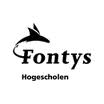 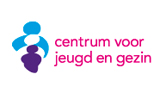 PROFILERINGSPROJECT OPLEIDING PEDAGOGIEK DEELTIJDFONTYS HOGESCHOOL VERSTERKING VAN DE AANWEZIGE VOORSCHOOLSE ZORGSTRUCTUUR VOOR ALLEVOORSCHOOLSE VOORZIENINGEN IN DE GEMEENTE BOXTELStudentnaam:		Claudia Toral AguirreStudentnummer:		2150053Inleverdatum:		29 oktober 2012PP docent:			Mirthe Den HartogStagebegeleidster:	Lucie Robben / Diana PiekVOORWOORDIn het kader van mijn afstudeerproject van de opleiding Pedagogiek aan de Hogeschool Fontys is dit praktijkonderzoek tot stand gekomen in samenwerking met het Centrum voor Jeugd en Gezin en de Gemeente Boxtel.Vanuit het CJG heb ik de opdracht gekregen om dit onderzoek te richten op de versterking van de huidige zorgstructuur in de voorschoolse periode, dat ontwikkeld is door het Centrum voor Jeugd en Gezin in Boxtel. Op deze manier streeft het CJG ernaar dat jonge kinderen en hun ouders uit Boxtel, indien nodig, tijdige en passende hulp krijgen.Hierbij wil ik mijn pp docent Mirthe Den Hartog danken voor haar begeleiding en constructieve feedback. Mijn hartelijke dank naar mijn stagebegeleidster Lucie Robben voor haar begeleiding en toewijding tijdens de uitvoering van dit onderzoek; naar Theo van Son voor zijn hulp met taal en spelling; naar Bert Hermkens voor zijn ondersteuning en nuttige tips; naar mijn gezin voor hun geduld en steun. Ten slotte gaat mijn dank uit naar de deelnemers aan dit praktijkonderzoek voor het verstrekken van de informatie en hun bijdrage aan de inhoud van dit praktijkonderzoek. Zonder hun medewerking was dit project in deze vorm niet tot stand gekomen.Claudia Toral AguirreBoxtel, 30-09-2012. SAMENVATTINGDoor het inwerking treden van de Wet Maatschappelijke Ontwikkeling (Wmo) hebben de gemeenten een regierol in de lokale jeugdketen en de wettelijke verankering van de Centra voor jeugd en Gezin.In 2010 is het Centrum voor Jeugd en Gezin (verder het CJG te noemen) in Boxtel opgericht. Het CJG is actief bezig met het ontwikkelen van mogelijkheden om een kwalitatieve en sluitende zorgstructuur in de voorschoolse periode te bieden. In dit kader is het van groot belang dat er een degelijke zorgstructuur bestaat waarin de voorschoolse voorzieningen een partner zijn, waarbij in goede samenwerking gezamenlijke doelen bereikt kunnen worden.Het CJG Boxtel constateert dat de voorschoolse voorzieningen zeer waarschijnlijk niet voldoende bekend zijn met de brede mogelijkheden van de zorgstructuur in de voorschoolse periode, die in ontwikkeling is vanuit het CJG Boxtel. De Gemeente Boxtel streeft naar integrale deelname aan de voorschoolse zorgstructuur. Om dit te realiseren is het belangrijk te weten te komen waarom deze voorzieningen (nog)niet participeren. Vanuit het CJG heb ik als stagiaire en als student van de opleiding Pedagogiek deeltijd, de opdracht gekregen om onderzoek te doen naar de mogelijkheden die een bijdrage kunnen leveren aan de versterking van de huidige zorgstructuur, waarbij de voorschoolse voorzieningen participeren binnen deze zorgstructuur. De vraagstelling luidt als volgt: Hoe kan de voorschoolse zorgstructuur die ontwikkeld is door het CJG aansluiten op de voorschoolse voorzieningen binnen de Gemeente Boxtel, zodat de ontwikkelingskansen en het welzijn van de kinderen van 0 tot 4 jaar verbeterd worden voor ouders en kinderen en indien nodig, passende begeleiding en zorg kunnen krijgen? Voor de uitvoering van dit kwalitatief praktijkonderzoek is gebruik gemaakt van halfgestructureerde interviews waarbij de ervaringen, behoeften en belevingen van de respondenten namens hun eigen voorschoolse voorzieningen voorop stonden in deze interviews. De interviews werden gehouden aan de hand van een al van tevoren opgestelde lijst met vier open vragen en twee halfopen vragen. In totaal zijn zeven interviews afgenomen. Uit de interviews blijkt, dat voorschoolse voorzieningen niet voldoende geïnformeerd zijn over de brede mogelijkheden van de zorgstructuur in de voorschoolse periode, die in ontwikkeling is vanuit het CJG Boxtel. Daarnaast blijkt, dat de opdracht en werkwijze van het zorgteam, niet altijd en niet voor iedereen duidelijk is. Tevens blijkt uit dit onderzoek, dat alle voorschoolse voorzieningen binnen de gemeente Boxtel actief bezig zijn met zorg en begeleiding van zorgkinderen. De problemen waarmee men te maken krijgt, zijn: taalontwikkeling, sociaal- emotionele ontwikkeling, gedragsproblemen en motorische achterstand. Men zoekt actief naar de meest geschikte methodes en instrumenten om de ontwikkeling van het jonge kind te begeleiden en te volgen en indien nodig, te helpen en ondersteunen. Bovendien blijkt dat er grote behoefte is aan het uitwisselen van ervaringen bij verschillende voorschoolse voorzieningen. Zij zoeken een mogelijkheid om over zorgen en vragen m.b.t. jonge (zorg)kinderen van gedachten te wisselen.Aanbevolen wordt om een heldere informatiestroom te gebruiken vanuit het CJG. Evenals het bevorderen van gemeenschappelijkheid door middel van een wisselwerking tussen deze voorzieningen en het CJG. Dat wil zeggen, dat ze ervaringen en kennis kunnen delen en dus in de zorgstructuur kunnen participeren. Op deze wijze kunnen de kinderen en hun ouders van de gemeente Boxtel, indien nodig, tijdig en adequate begeleiding en zorg krijgen. INHOUDSOPGAVE								PAGINAVoorwoord											ISamenvatting											IIHoofdstuk 1 Inleiding									1.1 Pedagogische kwestie									61.2 Probleemstelling										61.2.1 Hoofdvraag										71.2.2 Deelvragen										71.3 Doelstelling										71.4 Afbakenen van begrippen								8Hoofdstuk 2 Literatuuronderzoek							Inleiding 											92.1. Deelvraag 1: Wat weten de voorschoolse voorzieningen binnen de gemeente Boxtel inhoudelijk over de zorgstructuur die ontwikkeld is door het CJG voor de voorschoolse periode (kinderen van 0-4 jaar)? 						92.1.1 Algemeen kader en overwegingen							92.1.2 Voorkomen van onderwijsachterstanden						92.1.3 Regie over zorgstructuur								102.1.4 Interne en externe zorgstructuur							112.1.5 Lokale situatie										122.1.6 Harmonisatie Boxtel									122.1.7 Voorschoolse zorgstructuur van het CJG Boxtel 					132.1.8 Conclusie										132.2. Deelvraag 2: Welke ervaringen hebben de voorschoolse voorzieningen op het gebied van zorgkinderen van 0 tot 4 jaar						142.2.1 Ontwikkeling van het jonge kind							142.2.2 Visie op ouderbetrokkenheid								162.2.3 Definitie voorschoolse voorzieningen						172.2.4 Definitie zorgkinderen									172.2.5 Onderscheiding tussen zorgkinderen en kinderen in VVE				172.2.6 Praktijk ervaringen									182.2.7 Conclusie										192.3. Deelvraag 3: Wat zijn de behoeften, wensen en mogelijkheden van devoorschoolse voorzieningen in Boxtel op het gebied van de sluitende zorgstructuur?	192.3.1 Wie signaleert?									192.3.2 Mogelijkheden, behoeften en wensen; voorbeelden uit de praktijk		202.3.3 Hulpmiddelen										212.3.4 Het kind centraal stellen en het pedagogisch handelen				222.3.5 Visie van de gemeente Boxtel over onderwijsachterstanden en Zorgstructuur 										222.3.6 Inspectierapport VVE en zorgstructuur in de gemeente Boxtel 2012		222.3.7 Conclusie										232.4 Deelvraag 4: Hoe kan het voorschools zorgteam actief antwoord geven op de mogelijke behoeften, en wensen van de voorschoolse voorzieningen in Boxtel en hen versterken in hun mogelijkheden ten aanzien van een sluitende zorgstructuur?	242.4.1 Opdracht van voorschools zorgteam							242.4.2 Situatie in de gemeente Boxtel (juni 2012)						252.4.3 Kwaliteiten van pedagogisch medewerkers versterken				262.4.4 Conclusie										262.5 Algemene conclusie									27Hoofdstuk 3 PraktijkonderzoekInleiding											293.1 Doel van het onderzoek									293.2 Onderzoeksopzet									293.2.1 Betrouwbaarheid									293.2.2 Validiteit										293.2.3 Bruikbaarheid										293.3 Dataverzamelingsinstrument								303.3.1 Verantwoording keuze dataverzamelingsinstrument				303.4 Respondenten										313.5 Onderzoeksprocedure									313.6 Data-analyse										313.7 Conclusies uit het praktijkonderzoek							323.7.1 Wat verstaat u onder (vroeg-)signaleren van ontwikkelingsproblemen en/ofopvallend gedrag van een kind?								323.7.2 Wat doet U en welke stappen zet u als u twijfels of vragen hebt over de ontwikkeling en/of het gedrag van een kind?						333.7.3 Welke zorgen/vragen over ontwikkeling en/of gedrag van jonge kinderen doen zich voor  in uw voorschoolse voorziening? Kunt u 3 voorbeelden noemen?	333.7.4 Indien een kind een specifiek probleem heeft waardoor zij/hij niet meer(alleen) binnen de interne zorgstructuur van uw organisatie geholpen kan worden, roept u dan externe hulp in? Bij wie? Via welke route?				343.7.5 Heeft u ooit contact met het CJG gehad in verband met vragen over de ontwikkeling van kinderen? Zo ja, Hoe ervaart u dit contact/ deze samenwerking met  het CJG? Zo nee, kunt u vertellen waarom?						343.7.6 Welke rol zou het CJG Boxtel kunnen spelen bij de aanpak van zorg rondom kinderen in de voorschoolse periode?							35Hoofdstuk 4 Conclusies en aanbevelingenInleiding											364.1 Conclusies										364.1.1 Deelvraag 1: Wat weten de voorschoolse voorzieningen binnen de gemeente Boxtel inhoudelijk over de zorgstructuur die ontwikkeld is door het CJG voor de voorschoolse periode (kinderen van 0-4 jaar)? 					          364.1.2 Deelvraag 2: Welke ervaringen hebben de voorschoolse voorzieningen op het gebied van zorgkinderen van 0 tot 4 jaar?					          374.1.3 Deelvraag 3: Wat zijn de behoeften, wensen en mogelijkheden van devoorschoolse voorzieningen in Boxtel op het gebied van de sluitende zorgstructuur?	374.1.4 Deelvraag 4: Hoe kan het voorschools zorgteam actief antwoord geven op de mogelijke behoeften, en wensen van de voorschoolse voorzieningen in Boxtel en hen versterken in hun mogelijkheden ten aanzien van een sluitende zorgstructuur?  384.1.5. Beantwoorden hoofdvraag							          394.2 Aanbevelingen										39Bronmelding en literatuurlijstLiteratuur											41Internetbronnen										42Bijlagen:Bijlage 1 Het Boxtels modelBijlage 2 Brief voor de voorschoolse voorzieningen i.v.m. deelname aan interview Bijlage 3 Vragenlijst voor de interviews Bijlage 4 Uitwerking van interviews Bijlage 5 Analyse van de resultatenHOOFDSTUK 1 INLEIDING1.1 PEDAGOGISCHE KWESTIEDe laatste jaren is er steeds meer aandacht gekomen voor zowel het jeugdbeleid als voor de opvoeding van kinderen en voor de ondersteuning en de begeleiding, die ouders hierbij kunnen krijgen. Een gezonde ontwikkeling van ieder kind is van groot belang voor onze samenleving. In het kader van het jeugdbeleid is de ambitie van de overheid onder het motto ‘Geen kind buiten spel’, dat alle kinderen gezond en veilig opgroeien en naar vermogen meedoen. Ouders zijn hiervoor primair verantwoordelijk. Als hun ouders deze rol niet kunnen vervullen, is daar een rol weggelegd voor de overheid. Er ligt dus een belangrijke taak voor de overheid om voorwaarden te scheppen voor een gunstig opgroeiklimaat voor alle kinderen in Nederland (Beleidsbrief Stelselwijziging Jeugd ‘Geen kind buiten spel’, november 2011).De gemeente is verantwoordelijk voor het ‘welzijn’ en de ‘steun’ dicht bij huis (Burggraaff-Huiskees, 2008). Daarbij is een belangrijke rol weggelegd voor de gemeenten wat betreft het voorkomen en/of verminderen van leerachterstanden. In dit kader is het van groot belang dat er een degelijke zorgstructuur bestaat waarin de voorschoolse voorzieningen een partner zijn, waarbij in goede samenwerking gezamenlijke doelen bereikt kunnen worden.In de dagelijkse praktijk hebben de voorschoolse voorzieningen te maken met kinderen die extra hulp en begeleiding nodig hebben voor hun (optimale) ontwikkeling. Daarom spelen deze voorzieningen een belangrijke rol bij het signaleren, observeren en volgen van kinderen met zorgvragen. (Zorg in de voorschoolse periode, 2010).Als er sprake is van zorgvragen met betrekking tot bijvoorbeeld opvallend gedrag of een achterstand in de spraak- en taalontwikkeling en deze zorgvragen overstijgen de mogelijkheden van de voorschoolse voorziening, dan kunnen pedagogisch medewerkers in overleg of via hun interne zorgcoördinator (en met toestemming van ouders) aankloppen bij het Centrum voor Jeugd en Gezin (verder te noemen CJG). Daarvoor is het voorschools zorgteam bedoeld. Het voorschools zorgteam bestaat uit deskundigen van verschillende disciplines die zich gezamenlijk inzetten om goede zorg en begeleiding aan het kind en zijn ouders te bieden.De gemeente Boxtel telt in totaal zes peuterspeelzalen en negen kinderdagverblijven, zes organisaties die een kinderdagverblijf beheren, maken (nog) niet of te weinig gebruik van deze mogelijkheid. De gemeente Boxtel streeft naar volledige deelname aan de voorschoolse zorgstructuur. Om dit te realiseren is het belangrijk te weten te komen waarom deze voorzieningen (nog) niet participeren. Indien er zorgvragen zijn, trekken ze dan aan de bel en bij wie? Zijn ze bekend met de voorschoolse zorgstructuur van het CJG? Wat voor behoeften en wensen hebben ze?Om deze vragen te beantwoorden is het belangrijk om de antwoorden van de voorschoolse voorzieningen op deze vragen goed in kaart te brengen. Voorafgaand aan het formuleren van het probleem – en de doelstelling is er een vooronderzoek verricht aan de hand van de analyse 5xW+H – formule. Dit om inzicht te krijgen in het probleem/de kwestie en de context van de organisatie.1.2 PROBLEEMSTELLINGHet CJG constateert dat niet alle voorschoolse voorzieningen (met name een zestal  kinderdagverblijven) in Boxtel weten van het bestaan van de voorschoolse zorgstructuur vanuit het CJG, met 	het voorschools zorgteam. Deze mogelijkheid die gecreëerd is door het CJG is bedoeld om hulp te bieden aan kinderen en hun ouders die extra zorg en begeleiding nodig hebben in de voorschoolse periode. Ondanks het feit dat peuterspeelzalen en kinderdagverblijven een essentiële rol vervullen in het signaleren van opvallend gedrag en/of zorgen over de ontwikkeling en opvoeding van kinderen, zijn met name de kleinere kinderdagverblijven relatief onbekend met de mogelijkheden van het CJG. Ook vanuit het CJG zijn er nog nauwelijks initiatieven genomen met name naar die kleinere kinderdagverblijven. Van oudsher is de samenwerking met de peuterspeelzalen al veel intensiever.Het CJG is actief bezig met het ontwikkelen van mogelijkheden om een kwalitatieve en sluitende zorgstructuur te bieden en tevens de samenwerking met de voorschoolse voorzieningen te versterken.1.2.1 HOOFDVRAAG:1.2.2 DEELVRAGEN:1.- Wat weten de voorschoolse voorzieningen binnen de gemeente Boxtel inhoudelijk over de zorgstructuur die ontwikkeld is door het CJG voor de voorschoolse periode (kinderen van 0 tot 4 jaar)? 2.- Welke ervaringen hebben de voorschoolse voorzieningen op het gebied van zorgkinderen van 0 tot 4 jaar? 3.- Wat zijn de behoeften, wensen en mogelijkheden van de voorschoolse voorzieningen in Boxtel op het gebied van de sluitende zorgstructuur?4.- Hoe kan het CJG, en in het bijzonder het voorschools zorgteam, actief antwoord geven op de mogelijke behoeften en wensen van de voorschoolse voorzieningen in Boxtel en hen versterken in hun mogelijkheden?1.3 DOELSTELLING1.4 AFBAKENEN VAN BEGRIPPENVoorschoolse zorgstructuur: Netwerk van samenwerkingsafspraken tussen externe partijen o.a. de Jeugdgezondheidszorg, maatschappelijk werk en Jeugdzorg. De externe zorgstructuur ondersteunt, indien nodig, de interne zorgstructuur van de voorschoolse voorzieningen.Voorschoolse voorzieningen: Het gaat hier om kinderopvang, peuterspeelzaal en voorschoolse educatie. Kinderopvang bestaat uit kinderdagverblijf en gastouderopvang. In dit onderzoek wordt de laatste niet opgenomen vanwege het geringe aandeel in de kinderopvang en omdat deze doelgroep niet in beeld is voor het CJG Boxtel.Zorgkinderen: Bij dit onderzoek wordt de definitie van het NJI gehanteerd. Het gaat om kinderen van wie is vastgesteld (door bv. een leidster, een verpleegkundige, of het Consultatiebureau of het Centrum voor Jeugd en Gezin) dat zij in hun ontwikkeling bedreigd worden door eigen aanleg, gezinsfactoren, omgevingsfactoren en of een combinatie hiervan.Voorschools zorgteam: Casuïstiekoverleg waarin gewerkt wordt aan een goed functionerende keten van signalering, diagnose en behandeling.Vroegsignaleren: Het gaat om tijdig signaleren van vermoedens van psychosociale problemen die de ontwikkeling van het kind bedreigen (NJI,2010).HOOFDSTUK 2 LITERATUURONDERZOEK2 INLEIDINGIn voorafgaand hoofdstuk is een beeld geschetst over de probleemstelling en de lokale situatie. Daarna zijn de hoofdvraag en de vier deelvragen geformuleerd. Ter afronding werd de doelstelling van dit onderzoek opgesteld.In dit hoofdstuk worden de vier deelvragen beantwoord aan de hand van literatuuronderzoek. Iedere vraag heeft een korte inleiding waarin beschreven wordt op welke manier de vraag beantwoord wordt. Bij vraag 1 en vraag 4 wordt het eerst het landelijke kader weergegeven en vervolgens de lokale situatie beschreven. Ter afronding worden conclusies getrokken gebaseerd op de landelijke en de lokale situatie. Bij de vragen 2 en 3 worden de antwoorden en betreffende conclusies gegeven puur gebaseerd op de literatuur. De reden hiervan is dat deze vragen verder vanuit het praktijkonderzoek beantwoord zullen worden. De vragen hebben betrekking op de persoonlijke ervaringen en behoeften van de voorschoolse voorzieningen. Ter afronding worden de conclusies van de 4 deelvragen aan elkaar gekoppeld en deze vormen het antwoord op de deelvragen en gezamenlijk op de hoofdvraag.2.1 DEELVRAAG 1Om deze vraag te beantwoorden wordt op eerste plaats het landelijke kader aangegeven. Wet- en regelgeving geven behalve het kader ook de mogelijkheid om (in een later stadium) te toetsen. Een eerste concretisering van het thema wordt gegeven in de overwegingen van een (grotere) gemeente, de gemeente Lelystad. Vervolgens wordt beschreven op welke manier de gemeente Boxtel deze taak en verantwoordelijkheid heeft opgepakt. 2.1.1 ALGEMEEN KADER EN OVERWEGINGENDe manier waarop in een gemeente wordt samengewerkt, kan heel verschillend zijn; Dit ia afhankelijk van de lokale situatie en de organisaties die samenwerken (Burggraaff-Huiskes, 2008). Iedere gemeente voert een regie rol op de jeugdketen waarbij afspraken worden gemaakt met relevante instellingen o.a. over signalering, netwerken en coördinatie van de zorg. In relatie met de voorschoolse periode zijn de gemeenten vanuit twee perspectieven betrokken bij de zorg voor (jonge) kinderen met specifieke ondersteuningsbehoeften:1) Bij het voorkomen van onderwijsachterstanden;2) Bij de regie over de zorgstructuur (Hulsen, Kooij & Geus, 2010).2.1.2 VOORKOMEN VAN ONDERWIJSACHTERSTANDENHet landelijke onderwijsachterstandenbeleid is bedoeld om leerachterstanden te voorkomen en om eenmaal opgelopen achterstanden te verminderen. Er is door de overheid geconstateerd dat bijna een kwart van de leerlingen in het basisonderwijs een achterstand heeft. Vaak liggen de redenen in de sociale, economische of culturele achtergrond. In het kader van dit beleid zijn gemeenten en scholen verplicht om samen afspraken te maken over het verbeteren van de leerprestaties van leerlingen met een achterstand (Hulsen, e.a. 2010). Deze afspraken resulteren in programma’s voor Voorschoolse en Vroegschoolse Educatie (verder te nemen: VVE). De doelstelling van VVE is om de ontwikkeling van kinderen van 2 tot 6 jaar uit autochtone en allochtone achterstandsgroepen te stimuleren, zodat hun kansen op een goede schoolloopbaan en maatschappelijke carrière vergroot worden. Op een speelse manier wordt het kind vertrouwd gemaakt met de Nederlandse taal.De gemeente is verantwoordelijk voor de Voorschoolse Educatie en de scholen zijn verantwoordelijk voor de Vroegschoolse Educatie. Het is dan aan de gemeente om de voorschoolse periode zo in te richten dat de kinderen zonder achterstanden aan het onderwijs kunnen beginnen. Om dit doel te bereiken worden verschillende maatregelen genomen; Te noemen zijn invoering van VVE- programma’s, werkwijze en afspraken m.b.t. toeleiding naar VVE- trajecten, en versterking van het opleidingsniveau van pedagogisch medewerkers. In augustus 2010 is de Wet OKE in werking getreden; Een eerst doel is om jonge kinderen in peuterspeelzalen en kindercentra een veilige en stimulerende omgeving te bieden (Nota JongLeren 2011). Een tweede doel van de nieuwe Wet is om de regelgeving over peuterspeelzalen te harmoniseren met de die van de kinderdagopvang. Hiermee wordt een aantal kwaliteitseisen vastgesteld. Deze Wet zorgt onder andere voor een betere samenwerking tussen gemeentes, peuterspeelzalen, kinderdagverblijven en scholen. Door de invoering van deze Wet krijgen de gemeenten de verplichte taak om zoveel mogelijk doelgroepkinderen zo vroeg moegelijk te bereiken, en de mogelijkheid te bieden van een doorlopende leerlijn naar het primair onderwijs.In 2011 is door het college van de gemeente Lelystad de nota JongLeren bij de tweede kamer ingediend. De doelstelling is “bijdragen in de optimale (talen) ontwikkeling van kinderen van 0 tot 4 jaar en zo goed mogelijk creëren van een doorlopende leerlijn met het primair onderwijs”. Belangrijke elementen in deze nota zijn: Dat het kinderopvang beleid wordt meegenomen;De beleidskaders voor de gehele voorschoolse periode worden gegeven, met andere woorden, dat het peuterspeelzaalwerk, de kinderopvang en de voor- en vroegschoolse educatie worden geïntegreerd, zodat er een optimale ontwikkelingsomgeving voor het jonge kind wordt gecreëerd;Optimale talentontwikkeling in de voorschoolse periode. Om dit te kunnen bereiken is het belangrijk segregatie in de voorschoolse periode te bestrijden en de kwaliteit van de voorschoolse voorzieningen en VVE te versterken.Versterken van educatief partnerschap waarbij school en ouders gelijkwaardige partners zijn in de educatie;Versterken van de zorgstructuur 0-4 jaar die een kwalitatieve en sluitende aanpak aan kinderen en hun ouders biedt (Nota Jongleren, 2011).De nota JongLeren is door het college en de raad van de gemeente Lelystad vastgesteld. Deze wordt gebruikt om innvulling te geven aan een kwalitatieve Voorschoolse- en Vroegschoolse periode.2.1.3 REGIE OVER DE ZORGSTRUCTUURDe gemeente is verantwoordelijk voor het goed functioneren van de zorgstructuur voor jeugdigen van 0- 23 jaar. In de voorschoolse zorgketen gaat het om kinderen van 0 – 4 jaar. In 2007 is de Wet Maatschappelijke Ontwikkeling (Wmo) ingevoerd. Deze Wet wordt uitgevoerd door de Gemeenten. In het kader van opvoed- en gezinsondersteuning moeten de gemeenten de 5 WMO-functies vervullen:1.- Informatie en advies2.- Signalering3.- Toeleiding naar hulp4.- Licht pedagogische hulp5.- Coördinatie van de zorg op lokaal niveau Deze vijf functies maken deel uit van het basismodel van de Centra voor Jeugd en Gezin (Hulsen, e.a.2010). De Jeugdgezondheidszorg (consultatiebureaus en GGD), de schakels met Bureau Jeugdzorg en Zorg- en Adviesteams vallen ook onder het basis model van het CJG.IN 2008 is de realisering van de Centra voor Jeugd en Gezin door de gemeenten van start gegaan. Speerpunten van het toenmalige programmaministerie (2008) zijn aandacht voor preventie en beschikbaarheid van opvoed- en gezinsondersteuning voor alle kinderen en gezinnen die hier indien nodig, gebruik van willen maken; Dit betekende een omslag naar het tijdig opsporen van risico’s en het beter en eerder aanpakken van problemen. In mei 2011 hadden 313 van de 421 gemeenten in Nederland een Centrum voor Jeugd en Gezin (verder te noemen CJG). De resterende 108 gemeenten gaven aan bezig te zijn met het realiseren van een CJG.Het CJG is een laagdrempelig fysiek inlooppunt waar ouders, kinderen en jongeren voor alle vragen over opgroeien en opvoeden terecht kunnen (Jeugd en Gezin, 2007). Binnen het CJG is voor kinderen van 0 – 4 jaar het consultatiebureau de aangewezen plek voor opvoed- en opgroeiondersteuning. Het consultatiebureau is een samenwerkingspartner binnen het netwerk van o.a. peuterspeelzalen, kinderopvang en huisartsen.Terwijl de gemeente zorgt voor de randvoorwaarden van de zorgstructuur, hebben de voorschoolse voorzieningen dagelijks te maken met kinderen die specifieke ondersteuningsbehoeften hebben (Hulsen, e.a. 2010). Daardoor spelen ze een cruciale rol bij het signaleren, observeren en volgen van kinderen waarvan zorgvragen zijn over eventuele ontwikkelingsproblemen en/of opvallend gedrag. 2.1.4 INTERNE EN EXTERNE ZORGSTRUCTUUR:De interne zorgstructuur is eigenlijk het interne zorgnetwerk binnen de voorschoolse voorzieningen. Hierin worden afspraken gemaakt met betrekking tot het signaleren en aanpakken van zorgkinderen. Deze afspraken komen tot stand tussen de pedagogisch medewerkers onderling en (eventueel) met de locatiemanager/zorgcoördinator van een voorschoolse voorziening. In het algemeen is de pedagogisch medewerker die de ontwikkeling van een kind volgt,  degene die kan signaleren, wanneer iets minder goed loopt op een of meer ontwikkelingsgebieden, zoals communicatieve  en taalontwikkeling, cognitieve en sociaal-emotionele ontwikkeling, en motorische ontwikkeling. Vanuit de kinderdagverblijven en/ of peuterspeelzalen worden de zorgen besproken met de ouders en wordt nagegaan of de ouders de zorg delen. Indien nodig, wordt een handelingsplan voor een kind opgesteld waarbij de interne locatiemanager/zorgcoördinator van een voorschoolse voorziening kan ondersteunen.Wanneer een kind met een specifieke problematiek niet (meer) alleen geholpen kan worden vanuit de interne zorgstructuur, kan de voorschoolse voorziening externe hulp inroepen.De externe zorgstructuur is een netwerk van samenwerkingsafspraken tussen externe partijen o.a. de Jeugdgezondheidszorg, maatschappelijk werk en Jeugdzorg. De externe zorgstructuur ondersteunt (op verzoek) de interne zorgstructuur van de voorschoolse voorzieningen (Hulsen, e.a. 2010).De doelstelling is om een kwalitatief goed netwerk van signalering, diagnose en behandeling te waarborgen om kinderen en hun ouders indien nodig, passende hulp en begeleiding te bieden. De gemeente krijgt hier een leidende rol waarbij deze ook verantwoordelijk is voor de goede afspraken voor de samenwerking rondom de zorg. 2.1.5 LOKALE SITUATIE: In 2007 en 2008 had de gemeente Boxtel met subsidies van het Ministerie van OCW als voorlopers van de ‘Harmonisatie’ twee pilots opgezet. Doel daarvan was om te onderzoeken of er mogelijkheden en kansen lagen voor een geïntegreerde aanpak van peuterspeelzaal, kinderdagverblijf en basisonderwijs. Uit de pilots  in Lenisheuvel en Selissenwal ontstonden goede samenwerkingsverbanden tussen de peuterspeelzalen en kinderdagverblijven, waardoor er een combinatie tussen peuterspeelzaal en kinderdagverblijf mogelijk werd. 2.1.6 HARMONISATIE BOXTELNa het succes van deze pilots, werd in 2010 de harmonisatie in Boxtel van peuterspeelzalen en kinderdagverblijven gerealiseerd. Dat betekent dat er kindercentra voor kinderen van 0 tot 4 jaar gerealiseerd werden door de gemeente Boxtel in samenwerking met uitvoerende organisaties. Harmoniseren betekent dat op alle voorschoolse voorzieningen een volledig pedagogisch en kwalitatief aanbod beschikbaar is (JongLeren, 2011). Op deze manier kunnen kinderen een betere start op de basisschool maken waardoor achterstand en uitval bestreden kunnen worden. Volledige harmonisatie bestaat uit het bieden van kinderopvang en peuterspeelzaalwerk met voorschoolse educatie.De speerpunten van de harmonisatie in de gemeente Boxtel zijn:Afnemen van taalachterstand bij instroom op de basisschool;100% bereik van de doelgroep met een VVE- aanbod;Doelen en kwaliteitseisen worden behaald via het Boxtels Model (zie bijlage 1);Gecertificeerd VEE-programma (Puk & Ko) in de voorschoolse periode;Binnen het aanbod van peuterzorg zijn er varianten; Ouderbetrokkenheid in de VVE;Handhaving van pedagogische opzet van de vroegere peuterspeelzalen en voorbereiding op de basisschool;Kinderopvangtoeslag kan worden aangevraagd door rechthebbenden waarbij de netto kosten voor peuterzorg dalen.Na de uitvoering van de pilots zijn het bestuur van de stichting Peuterspeelzalen in Boxtel (SPB) en Kindercentrum Kindertuin verder gaan samenwerken. Het resultaat hiervan, is dat in 2011 een reorganisatie tot stand kwam, waarbij de peuterspeelzalen van de Stichting peuterspeelzalen Boxtel werden opgenomen in genoemde organisatie. Dat betekent, dat met uitzondering van een peuterspeelzaal die in Liempde gehuisvest is, alle bestaande peuterspeelzalen in Boxtel nu vallen onder deze organisatie. Sinds deze reorganisatie, is deze organisatie de enige partner van de gemeente Boxtel die uitvoering geeft aan de harmonisatie van kinderopvang en peuterspeelzaalwerk (Gemeente Boxtel, 2010). Naast genoemde partner zijn er binnen de gemeente Boxtel een aantal kleinere kinderdagverblijven en een groot kinderdagverblijf van een landelijke kinderopvangorganisatie. Momenteel zijn pedagogisch medewerkers uit alle kinderdagverblijven en peuterspeelzalen scholingstrajecten aan het volgen m.b.t. VVE aanbod, zodat in alle vindplaatsen in Boxtel een kwalitatief goede VVE uitgevoerd wordt.In juli 2011 hebben verschillende organisaties een convenant ondertekend m.b.t. de uitvoering Voor en Vroegschoolse Educatie/Educatief aanbod. In het convenant zijn afspraken gemaakt tussen alle betrokken partners die de uitvoering van VVE volgens het Boxtels model gaan zetten. Enerzijds sloot dit model bij de landelijke ontwikkelingen en anderzijds bij de lokale behoeften.2.1.7 VOORSCHOOLSE ZORGSTRUCTUUR VAN HET CJG BOXTEL In 2003 – 2004 was de samenwerking tussen verschillende organisaties in Boxtel onder de naam Meldpunt Jeugdzorg Boxtel al geïntensiveerd. In 2010 is het CJG Boxtel opgericht en gevestigd in een voormalig klooster, het Ursula complex in Boxtel. Doel daarvan was enerzijds om alle loketten waar burgers komen voor advies, begeleiding, ondersteuning of zorg op één plek te lokaliseren; Anderzijds zodat alle instanties binnen een gebouw in korte lijnen met elkaar konden samenwerken.Bij het CJG Boxtel kunnen ouders met hun kinderen en alle betrokkenen die met en voor kinderen en jongeren werken, terecht voor vragen en hulp bij opgroeien en opvoeden (CJG Boxtel, 2010). In 2010 werd de eerste ‘Dag van Succes’ georganiseerd door de beleidsmedewerkerDoorlopende Leerlijnen van de gemeente Boxtel. Met alle betrokkenen uit de kinderopvang, peuterspeelzalen en het basisonderwijs werden de successen van VVE gevierd. Onder andere werd aandacht besteed aan het Boxtels model en aan ouderbetrokkenheid. In 2011 werd de ‘Dag van succes’ voor het tweede jaar georganiseerd. Ook deze keer werden de behaalde successen van het Boxtels Model voor VVE gedeeld en gevierd. Een belangrijk onderdeel van het programma was de presentatie over de voorschoolse zorgstructuur die door de pedagogisch consulente van het CJG Boxtel en VVE- coördinator kindercentrum Kindertuin gehouden werd. Daarin werden alle betrokkenen van de voorschoolse voorzieningen en het basisonderwijs voorgelicht over de voortgang wat betreft de zorgstructuur die ontwikkeld is, geïnitieerd vanuit het CJG.Na de ‘Dag van Succes’ volgden enkele bijeenkomsten zoals de Intern begeleidsters bijeenkomst van alle basisscholen in Boxtel, waarin verdere toelichting werd gegeven over de zorgstructuur binnen de voorschoolse periode en de doorgaande lijn naar het basisonderwijs. Naast de nauwe samenwerking met enige partner die uitvoering geeft aan de Harmonisatie en een peuterspeelzaal in Liempde, zijn er enkele contacten geweest tussen de kleinere kinderdagverblijven en de pedagogisch consulente van het CJG en/of een medewerker Jeugdgezondheidszorg vanwege vragen over eventuele ontwikkelingsproblemen en/of opvallend gedrag van jonge kinderen. 2.1.8 CONCLUSIEDoor de invoering van de Wet maatschappelijke ontwikkeling (Wmo) is voor de gemeenten een belangrijke taak weggelegd met betrekking tot het voorkomen van leerachterstanden en het verminderen van eenmaal opgelopen achterstanden. Daarnaast hebben de gemeenten de regie over de zorg voor kinderen van 0 tot 23 jaar. Hoe de gemeente deze taak en rol moet vervullen, is niet vastgesteld; De gemeenten hebben grote vrijheid gekregen om daarin keuzes te maken.De gemeente gaat primair uit van de eigen mogelijkheden en wensen en het principe één kind/gezin, één plan (Jeugd en Gezin, 2007).De gemeente Boxtel heeft al een CJG opgericht. Het CJG is een fysiek inloopplek waar alle burgers ondersteuning, advies en begeleiding en zorg krijgen. Het CJG Boxtel is o.a. volop bezig met het verder ontwikkelen en realiseren van een kwalitatieve sluitende zorgstructuur voor de voorschoolse periode. In het kader van het voorkomen van onderwijsachterstanden is de gemeente op de goede weg door het aanbieden van VVE en het verder opleiden en ontwikkelen van pedagogisch medewerkers. Dit om samen een goede basis en deskundigheid te krijgen voor het verder ontwikkelen van het VVE.In het kader van de zorgstructuur, heeft het CJG Boxtel nog een weg te gaan. Men moet nog een verdere uitwerking geven aan de regierol van de gemeente. Processen en werkwijzen moeten nog verder ontwikkeld worden en de zorgstructuur moet versterkt worden. Ook het voorlichten en een structureel contact met alle voorschoolse voorzieningen, met name de kleinere kinderdagverblijven, staat in Boxtel nog in de kinderschoenen. Hierdoor kan worden geconcludeerd dat de voorschoolse voorzieningen met name de kinderdagverblijven, zeer waarschijnlijk niet voldoende geïnformeerd zijn over de brede mogelijkheden van de zorgstructuur in de voorschoolse periode, die in ontwikkeling is vanuit het CJG Boxtel. 2.2 DEELVRAAG 2Om deze vraag te beantwoorden wordt een beknopte uitleg gegeven over de normale ontwikkeling van het kind vanuit drie gebieden: Het fysieke, cognitieve en sociaal-emotionele domein. In het kader van het maatschappelijk- en onderwijsperspectief wordt beknopt ingegaan op het onderwerp ouderbetrokkenheid. Daarna wordt ingegaan op de definitie van voorschoolse voorzieningen. Er wordt een omschrijving gegeven van het begrip ‘zorgkinderen’ dat in dit onderzoek gebruikt wordt. Vervolgens wordt uitleg gegeven over het onderscheid tussen zorgkinderen en VVE– kinderen. Bij deelvraag 1, paragraaf 2.1.2. is een beknopte uileg gegeven over VVE. In dit onderzoek wordt op dit onderwerp niet verder ingegaan. Tevens worden enkele ervaringen geschetst van voorschoolse voorzieningen m.b.t. zorgkinderen, dit ter illustratie. Ten slotte wordt er een conclusie getrokken gebaseerd op wat in de literatuur gevonden is. Deze vraag wordt aangevuld met gegevens vanuit het praktijkonderzoek dat naast het literatuuronderzoek verricht is.2.2.1 ONTWIKKELING VAN HET JONGE KINDOntwikkeling is een dynamisch proces, dat voortdurend aanwezig is. Ontwikkeling is te omschrijven als een toename en verfijning van de mogelijkheden van een kind om met zichzelf en zijn omgeving om te gaan. Het gaat om een kwalitatieve en kwantitatieve uitbreiding van kennis en vaardigheden in specifieke handelingen en gedragingen. In het ontwikkelingsproces zijn een aantal factoren werkzaam. In het geding zijn de biologische en psychische aanlegfactoren van het kind; vervolgens ook zijn mogelijkheden en vaardigheden, die een kind zich in de loop van het proces al verworven heeft. Daarnaast zijn er omgevingsfactoren werkzaam; zij nodigen het kind uit, stimuleren het, houden processen gaande of versterken die (Feldman,2009). Wanneer omgevingsfactoren samengaan met een ongunstige ontwikkeling van het kind, heten het risicofactoren. Factoren die de inwerking van de risicofactoren beperken of voorkomen worden protectieve factoren genoemd. Ontwikkeling wordt vaak gekoppeld o.a. aan verandering, groei, leren, rijping, en vooruitgang. Voorschoolse voorzieningen zijn voor ons het centrale gegeven. Een overzicht over de ontwikkeling van een kind in de hoofdfase tot 6 jaar wordt beknopt weergegeven aan de hand van drie benaderingen volgens Feldman (2009). 
Ontwikkeling van verdeeld worden in drie domeinen:Fysieke ontwikkelingCognitieve ontwikkelingSociale en persoonlijkheidsontwikkelingTabel 1-1 De ontwikkeling van het kind: drie benaderingen (Feldman, R. 2009).Het kind wordt geboren in een gezin. Het gezin vormt in principe de omgeving van het kind, dat het geborgenheid en veiligheid biedt, naast de stimulerende en uitnodigende prikkelingen.Volgens Riksen-Walraven (2004) zijn er vier pedagogische basisdoelen om de ontwikkeling van een kind zo optimaal te laten verlopen:Bieden van emotionele veiligheid;Gelegenheid geven voor het ontwikkelen van persoonlijke competentie;Gelegenheid geven voor het ontwikkelen van sociale competentie;Overdragen van waarden en normen.De ontwikkeling van baby naar volwassene verloopt in verschillende fasen; in elke fase heeft het individu een aantal ‘ontwikkelingsopgaven’ (NJI, 2011) te verrichten. Het uitgangspunt is dat ieder kind moet leren omgaan met een aantal opgaven dat van belang is voor zijn psychosociale ontwikkeling (Goudena, 2009). In iedere levensfase van het kind doen zich altijd alle soorten kleine problemen voor die heel normaal zijn in de ontwikkeling. De taak van de ouders hier is om adequaat om te gaan met deze normale ontwikkelingsproblemen.Wanneer deze problemen ernstiger worden en ouders hiermee niet adequaat kunnen omgaan, stagneert de ontwikkeling van het kind. Daarom is het van groot belang dat ouders en kinderen toch voldoende ondersteund worden. Opvoedingsondersteuning of een zwaardere vorm van hulpverlening voor kinderen en hun ouders moet ingezet kunnen worden (NJI, 2011).2.2.2 VISIE OP OUDERBETROKKENHEID De laatste jaren is de aandacht voor de ontwikkeling van jonge kinderen van 0 tot 4 jaar toegenomen.In recente publicaties wordt het accent gelegd op de ontwikkelingsstimulering van het kind als nieuwe pedagogische opdracht. Bakker (2006) e.a. wijzen naar het groeiende aanbod aan ouderbladen, advies en opvoedingspraktijken, televisieprogramma’s, internetsites en andere vormen van ondersteuning. Hij voegt eraan toe dat de vraag naar opvoedkundige expertise groter is dan ooit. In het kader van het onderwijsbeleid streeft de overheid naar optimale onderwijskansen voor alle kinderen in Nederland. Ouders spelen hierin een belangrijke rol. Ze zijn primair verantwoordelijk voor de opvoeding en verzorging van hun kinderen. Van hen wordt verwacht dat ze bijdragen aan de cognitieve en sociaal-emotionele ontwikkeling van hun kinderen.Onderzoek wijst uit dat jonge kinderen die thuis cognitief gestimuleerd worden, beter presteren op cognitieve taken en het beter op school doen dan kinderen die thuis op dit gebied niet gestimuleerd worden (Mesman, 2010). Bovendien heeft de manier van opvoeding grote invloed op het schoolsucces en de opleidingskansen van de kinderen.De invloed van ouders begint al door thuis een stabiele en stimulerende omgeving te bieden. Hiervoor moeten ouders over elementaire vaardigheden beschikken zoals duidelijke regels stellen, ruimte en steun geven, positief en bevestigend omgaan met het kind.Mesman (2010) beweert dat investeren in een combinatie van stimulering van kinderen en ondersteuning van ouders waardevol kan zijn voor de optimale ontwikkeling van het kind en zijn/haar latere leerprestaties. Daarom is het belangrijk om ouders vanaf de voorschoolse periode actief te betrekken bij de educatie. Het gaat hierbij om activiteiten die ouders ondersteunen in hun opvoedend- en onderwijsondersteunend gedrag.Wat belangrijk is, is dat zowel ouders als de school samenwerken in het belang van het kind en het gedachtegang dat ze samen meer kunnen dan alleen.Door ouders te betrekken en hen te laten meepraten en meedenken over belangrijke zaken, worden hun maatschappelijke betrokkenheid en participatie gestimuleerd. Omgekeerd kan het kinderdagverblijf en/of de peuterspeelzaal, dankzij de inbreng en participatie van de ouders, zich verder ontwikkelen tot een lerende organisatie.2.2.3 DEFINITIE VOORSCHOOLSE VOORZIENINGENOnder 	de voorschoolse voorzieningen verstaan wij de kinderopvang of een peuterspeelzaal waar voorschoolse educatie aangeboden wordt. Kinderopvang wordt gerealiseerd in kinderdagverblijven en gastouderopvang. In dit onderzoek wordt de gastouderopvang buiten beschouwing gelaten vanwege het geringe aandeel in de kinderopvang en vanwege het probleem om deze groep in de huidige situatie goed in kaart te brengen en te kunnen benaderen. In feite komt deze doelgroep (nog) niet in beeld voor het CJG Boxtel. Al sinds de jaren ‘60 werden kinderen in de leeftijd van 2 – 4 jaar opgevangen in kleuterdagverblijven, die overal, dankzij particulier initiatief, opgericht werden. Een belangrijk doel was de peuters toe te rusten om de stap naar de kleuter-/basisschool te kunnen maken. Vanaf de jaren ’90 heeft het peuterspeelzaalwerk een aanmerkelijke stap gemaakt door de verbetering van haar aanbod en professionalisering van het personeel (Gemeente Boxtel, 2010).De voorschoolse educatie kan zowel op de peuterspeelzalen als op de kinderdagverblijven aangeboden worden.De primaire taak van voorschoolse voorzieningen is het stimuleren van de talentontwikkeling van het kind. Daartoe moet een veilige en stimulerende omgeving worden geschapen. Talentontwikkeling bestaat uit optimale ontwikkeling van jonge kinderen in motorisch, cognitief en sociaal opzicht (JongLeren, 2011).Naast deze taak, hebben ze een centrale rol bij het signaleren, observeren en volgen van kinderen met een zorgvraag. Van hen wordt verwacht dat ze eventuele (ontwikkelings) problemen kunnen signaleren en met ouders/verzorgers bespreken en indien nodig, doorverwijzen naar gespecialiseerde zorg.2.2.4 DEFINITIE ZORGKINDERENKinderen die ‘extra aandacht’ nodig hebben, of kinderen met ‘een specifieke hulpvraag’ of ‘zorgkinderen’ zijn zeer brede begrippen. In dit onderzoek zal de door het Nederlands Jeugdinstituut (verder te noemen het NJI) gehanteerde definitie van zorgkinderen gebruikt worden. Het NJI (2010) definieert zorgkinderen als “kinderen van wie vastgesteld is dat zij in hun ontwikkeling bedreigd worden door kindfactoren, gezinsfactoren en of omgevingsfactoren”. Het zijn dus kinderen met een lichamelijke of geestelijke beperking, een chronische ziekte, emotionele- en of gedragsproblemen, ontwikkelingsachterstand en/of problemen in de thuissituatie.Een kind kan tijdelijk een zorgkind zijn. Soms kan door op tijd in te grijpen een probleem aangepakt of weggenomen worden.Uit de gegevens van het NJI (2010) blijkt dat landelijk gezien, ongeveer 50% van de kinderen tussen 2 ½ en 4 jaar een peuterspeelzaal bezoekt. De indruk is dan dat het aantal risicokinderen op de peuterspeelzaal toeneemt. Daardoor spelen de pedagogisch medewerkers een centrale rol bij het tijdig signaleren en zo veel mogelijk verminderen van de problematiek. Het is van groot belang om over een kwalitatief goede en sluitende zorgstructuur te beschikken die ondersteuning kan bieden.2.2.5 ONDERSCHEID TUSSEN ZORGKINDEREN EN VVE-KINDERENTussen de groep zorgkinderen en de VVE- doelgroepkinderen bestaat een onderscheid (zie figuur 1). VVE- kinderen krijgen een VVE- indicatie voor educatief stimuleren op een peuterspeelzaal of een kinderdagverblijf (NJI, 2008 verslag Samen spelen, zorgen delen). Sommige van deze kinderen hebben alleen een extrastimulatie van taal nodig om de ontwikkelingsachterstand weg te nemen, doordat ze van huis uit een te gering taalaanbod krijgen. Wanneer VVE- kinderen naast educatieve stimulering, therapeutische- en/of medische begeleiding nodig hebben, dan behoren ze tot de groep zorgkinderen. Een andere groep zorgkinderen doet het goed op de peuterspeelzaal, maar thuis niet. Dat blijkt uit de oudercontacten met pedagogisch medewerkers van peuterspeelzalen.Figuur 1: schematische weergave van de relatie tussen zorgkinderen en VVE- kinderen     van 0-4 jaar (zorg in de voorschoolse periode, 2010)2.2.6 PRAKTIJK ERVARINGENUit het verslag Samen spelen, zorgen delen van het NJI (2008) wordt op basis van de ervaringen van peuterspeelzalen geconstateerd, dat de groep zorgkinderen aan het groeien is in vergelijking tot 10 jaar geleden.In het project Alert4you, dat gefinancierd wordt door het kinderopvangfonds en drie landelijke pilots opgezet heeft, blijkt dat de meest voorkomende problemen in de kinderopvang zijn: heel drukke kinderen, extreem introverte kinderen, en kinderen met grensoverschrijdend gedrag (NJI, 2011). In de brochure Zorg in de voorschoolse periode (2010) geeft de Stichting Kinderspeelzalen Harderwijk aan dat de kinderen met een taalachterstand worden opgevangen binnen de VVE en de moeder-kindbegeleiding. Voor kinderen met een beperking (medisch, emotioneel) hebben ze in samenwerking met Careander, een speciale zaal met kleine groepen. Door deze zaal kunnen ze alle kinderen opvangen die zorg nodig hebben.Een ander voorbeeld is van Disc Peuter & Co, in Rotterdam. Daar vangt men alle kinderen op, maar wanneer een kind een specifieke vorm van zorg/aandacht nodig heeft, dan wordt er samen met ouders naar hulp gezocht, bijvoorbeeld bij Stichting Vroeghulp (Hulsen, e.a. 2010). Als het kindje mee kan met het programma, dan is er verder geen bezwaar voor deelname. Indien het kind meer aandacht opeist van de leidster en dit structureel ten koste van andere kinderen gaat, dan zoeken ze samen met de ouders naar andere oplossingen.Peuterspeelzaalwerk Stichting Mooi, regio Laak van Den Haag duidt aan dat ze redelijk op weg zijn met zorgkinderen. Pedagogisch medewerkers observeren structureel de peuters en indien nodig, maken ze handelingsplannen. Tevens worden ze geschoold in vroegsignalering. Daarnaast wordt de interne begeleidster van de samenwerkende basisschool ingekocht ten behoeve van de zorgkinderen op de peuterspeelzaal. Ze hebben ook samenwerkingsafspraken met het consultatiebureau en de leidsters gaan op huisbezoek bij de peuters waar zij waardevolle informatie van ouders krijgen (Hulsen, e.a. 2010).Het begrip ‘Zorgkinderen’ is een zeer breed begrip. Het kan om heel lichte zorg gaan, maar het kan ook zijn dat een kind toch verwezen moet worden naar een medisch kinderdagverblijf of het speciaal onderwijs. 2.2.7 CONCLUSIEJonge kinderen ontwikkelen zich heel snel en hun wereld wordt steeds groter. Vaak verloopt de opvoeding zonder zorgwekkende problemen, maar kleine problemen zijn er altijd en in zekere mate als het kind niet optimaal kan functioneren. Het ontstaan van een probleem is afhankelijk van een combinatie van verschillende factoren zoals het kind zelf, ouder(s)/ verzorger(s), en de omgeving.Daarom is het erg belangrijk om een kwalitatieve en goede zorgstructuur te creëren rondom zorgkinderen. Terwijl de gemeente voor de randvoorwaardelijke kant van de zorgstructuur zorgt, hebben de voorschoolse voorzieningen dagelijks te maken met specifieke ondersteuningsbehoeften van (zorg)kinderen (Hulsen,e.a. 2010).Bij deze vraag zijn er een aantal voorbeelden geschetst over de ervaringen van peuterspeelzalen en kinderdagverblijven met betrekking tot zorgkinderen. Uit dit literatuuronderzoek blijkt dat op basis van de ervaringen van peuterspeelzalen, de groep zorgkinderen aan het groeien is. Daardoor spelen de voorschoolse voorzieningen een essentiële rol bij het signaleren, observeren en volgen van kinderen, waar vragen zijn over de ontwikkeling. Bij de volgende deelvraag wordt over (vroeg)signalering en de hulpmiddelen om het kind te volgen besproken.In de situatie van Boxtel geeft een kinderopvang- en peuterspeelzaalwerk organisatie (enige partner) in opdracht van de gemeente, uitvoering aan de Harmonisatie. De interne zorgcoördinator van deze organisatie neemt deel aan het casuïstiekoverleg van het voorschools zorgteam. Daarnaast bestaat regelmatig contact van een peuterspeelzaal in Liempde met de consulent voorschools en met de Jeugdgezondheidszorg. Hoe de andere voorschoolse voorzieningen actief zijn op dit gebied is het CJG niet bekend. Deze hebben (nog) niet of zeer weinig gebruik gemaakt van het aanbod van het CJG.Er ontbreekt dus feitelijke informatie bij het CJG. Daardoor kan het plaatje niet compleet zijn van de actuele situatie in Boxtel. Informeel is bekend bij het CJG, dat deze voorschoolse voorzieningen ook actief zijn in de zorg en begeleiding van zorgkinderen.Dit aspect is een aandachtpunt voor het CJG om mee te nemen voor het verder ontwikkelen en misschien, bijstellen van de zorgstructuur binnen de voorschoolse periode.2.3 DEELVRAAG 3Bij deze vraag wordt eerst gesproken over de signalerende functie van de voorschoolse voorzieningen. Daarna worden de mogelijkheden en behoeften van deze voorzieningen belicht aan de hand van enkele voorbeelden uit de praktijk. Vervolgens wordt ingegaan op de hulpmiddelen. Het kind centraal stellen en het pedagogisch handelen komen in dit hoofdstuk aan bod. Ten slotte wordt ingegaan op de visie van de gemeente Boxtel over onderwijsachterstanden en zorgstructuur, en op het rapport ‘De kwaliteit van VVE in de gemeente Boxtel 2012’. Ter afronding wordt er een conclusie getrokken waar de ideale situatie en de daadwerkelijke situatie meegenomen wordt.2.3.1 WIE SIGNALEERT?Terwijl de gemeente zorgt voor de randvoorwaardelijke kant van de zorgstructuur, spelen de voorschoolse voorzieningen een belangrijke rol bij het signaleren, observeren en volgen van kinderen met een zorgvraag. Daarbij zorgen deze voorzieningen voor de communicatie met ouders en het afstemmen voor een “warme” overdracht naar het basisonderwijs.Het consultatiebureau speelt een cruciale rol bij het signaleren van doelgroepkinderen en het verwijzen naar een voorschoolse voorziening. Bovendien heeft het consultatiebureau deskundigheid in huis in het volgen van de ontwikkeling van kinderen en in het signaleren en verwijzen naar voorschoolse voorzieningen (Oberon, voorschoolse educatie 2009).Naast het consultatiebureau hebben ook de voorschoolse voorzieningen ook een signalerende functie wat betreft zorgvragen. De primaire taak van de voorschoolse voorzieningen is het stimuleren van de talentontwikkeling (op motorisch, cognitief en sociaal gebied) van de kinderen. Daarnaast moet er een veilige en stimulerende omgeving worden aangeboden. Naast deze taak spelen de voorschoolse voorzieningen een belangrijke rol bij het signaleren van eventuele ontwikkelingsproblemen en het delen van deze signalen met omgeving (Hulsen, e.a. 2010). Volgens Hulsen, e.a., hebben veel voorschoolse voorzieningen een protocol voor zorgkinderen en hanteren ze duidelijke criteria waarmee ze bepalen of ze een kind dat extra zorg en ondersteuning nodig heeft, kunnen opvangen.2.3.2 MOGELIJKHEDEN, BEHOEFTEN EN WENSEN; VOORBEELDEN UIT DE PRAKTIJKUit de brochure praktijkervaringen van peuterspeelzalen en kinderdagverblijven van Oberon (2008), blijkt dat er bij sommige gemeenten een nauwe samenwerking is tussen de peuterspeelzalen en het consultatiebureau. Zij kunnen ook samenwerkingsverbanden vormen met de kinderdagverblijven en/of met de brede school waarin een interne zorgstructuur wordt opgezet. Daarnaast kunnen hier ook scholing of trainingen geregeld worden.In het verslag Samen spelen, zorgen delen (2008) worden een aantal voorbeelden geschetst over hoe peuterspeelzalen hun zorgstructuur hebben opgezet.In Almere staat de externe zorgstructuur bekend onder de naam OKE-punt. Daarin hebben ze een vaste contactpersoon voor de peuterspeelzalen, een inloopspreekuur per stadsdeel, een handleiding voor elk speelzaal en een regelmatig overleg met terugkoppeling naar de peuterspeelzalen. Informatie en advies aan ouders, signaleren van zorgvragen, hulp bieden en verwijzen naar zorg zijn de vaste taken van het OKE-punt.Eén ander voorbeeld is Groningen met een combinatie van een interne en externe zorgroute. Bij zorg over een kind wordt de interne begeleider geraagd pleeg. Die kan de casus (situatie van het kind) in een extern overleg inbrengen en daarnaast kan zij/hij het handelingsplan maken. Voor de opvoedingsondersteuning maakt men gebruik van de Stapprogramma’s. Het project Alert4you dat gefinancierd wordt door het Kinderopvangfonds heeft drie landelijke pilots opgezet. Het project streeft ernaar om door stimulering van de samenwerking tussen kinderopvang en jeugdzorg, extra opvoedexpertise in te brengen in de kinderopvang gericht op het signaleren van jonge kinderen met gedragsproblemen en of ontwikkelingsachterstanden. Door tijdig signaleren van (eventuele) problemen en kansen worden de mogelijkheden van deze kinderen ruim vergroot.Leenders en Elebaass (2007) geven in hun artikel ‘Op weg naar een betere zorgstructuur’ aan dat, leidsters en kleuterleerkrachten deskundigheid moeten ontwikkelen in het signaleren van opvallend gedrag en het begrijpen van pedagogische en didactische onderwijsbehoeften van de kinderen. Op deze manier kunnen ze adequaat inspelen op de kinderen met de juiste hulp op het juist moment. Daarbij is de kans van succes groter als dit gebeurt in samenspraak met ouders en eventueel, met een goede afstemming met externe hulp bv. de Jeugdgezondheidszorg, een kinderarts, logopedie, enzovoort. Contact zoeken en onderhouden met ouders of verzorgers is een randvoorwaarde voor de voorschoolse voorzieningen. Volgens Hulsen, e.a (2010) is het niet altijd makkelijk ouders te betrekken als er zorgen zijn over de ontwikkeling en/of het gedrag van een kind, bijvoorbeeld wanneer ouders een probleem niet herkennen. Veel voorschoolse voorzieningen hanteren een speciaal protocol voor de omgang met ouders bij zorgkinderen. In het verslag Samen spelen, zorgen delen wordt geconcludeerd dat veel adviezen en handelingsplannen zijn gericht op het individuele kind maar niet op de groep als geheel. Er is wel behoefte aan een degelijke methode die aanpak biedt aan het zorgkind binnen de groep. Een andere belangrijke behoefte is scholing en trainingen voor pedagogische medewerkers. Sommige gemeenten zijn actief bezig met scholing van pedagogisch medewerkers van peuterspeelzalen en kinderdagverblijven in preventieve en vroegtijdige signalering. De gemeente Hoorn is een van de gemeenten die leidsters van de voorschoolse voorzieningen heeft geschoold in dit onderwerp. In de cursus werden de volgende onderwerpen benadrukt: kijken naar kinderen, wanneer is sprake van kwetsbaarheid, observeren, signaleren, verwijzen en intervisie. Daarnaast is een groot deel van de pedagogische medewerkers die werkzaam zijn op de peuterspeelzalen al geschoold in het werken met VVE- programma’s (Onderwijsraad, 2010).Echter de meeste scholingstrajecten zijn gericht op het stimuleren van taalontwikkeling en rekeningvaardigheden.Een andere behoefte is scholing m.b.t. communicatie met ouders. Pedagogisch medewerkers geven aan dat ouders het soms moeilijk vinden om te accepteren als een leidster een achterstand signaleert bij hun kind. Volgens Hulsen, e.a., is het in sommige gevallen moeilijk om ouders te overtuigen dat er externe hulp nodig is. Hulp van een interne begeleider bij een gesprekvoering met ouders, wordt door de pedagogisch medewerkers zeer op prijs gesteld.2.3.3 HULPMIDDELENHet vaststellen van problemen of achterstanden bij jonge kinderen moeten aangetoond zijn voordat een kind als zorgkind benoemd wordt. Hiervoor zijn specifieke instrumenten /methoden die als hulpmiddelen gebruikt kunnen worden. Voorbeelden zijn observatielijsten; Cito- peutervolgsysteem; overdrachtsinstrumenten; VVE- programma’s zoals Piramide, Kaleidoscoop, Puk & Ko; opvoedingsondersteunende programma’s zoals Stapprogramma en Triple-P. Deze instrumenten/methoden zijn nodig om aan resultaten te komen en een handelingsplan op te stellen en daardoor is het belangrijk dat pedagogisch medewerkers deskundigheid in huis hebben over alle aspecten met betrekking tot de ontwikkeling van het kind.Door de invoering van de Wet OKE wordt een kwaliteitsimpuls gegeven aan de peuterspeelzalen. Door te investeren in peuterspeelzalen wordt de positie van deze voorzieningen versterkt. Daarbij draagt dit bij aan het behoud van de peuterspeelzalen als een laagdrempelige voorziening.Vanaf 2005 zijn de kwaliteiteisen van de kinderopvang verankerd in landelijk beleid waardoor de kwaliteit voor het hele land gelijk is. Door voor peuterspeelzalen landelijke basiskwaliteitseisen in de wet op te nemen, wordt de kwaliteit van het peuterspeelzaalwerk in het hele land ook vergelijkbaar (Nota JongLeren, 2011). Met de komst van de Wet OKE hebben de gemeenten meer middelen om VVE in te zetten.2.3.4. HET KIND CENTRAAL STELLEN EN HET PEDAGOGISCH HANDELENIeder kind is uniek, neemt zijn eigen waarden en normen, heeft een eigen karakter en ontwikkelt zich in zijn eigen tempo. Het ene kind wil getroost worden wanneer het pijn heeft en het andere kind wil graag met rust gelaten worden. Sommige kinderen hebben meer behoefte aan fysiek contact dan andere kinderen (Oberon, 2009). Het is de taak van de leidster om zoveel mogelijk rekening te houden met de met verschillende behoeften en ontwikkelingsniveaus van kinderen.Het beeld dat pedagogisch medewerkers van kinderdagverblijven en peuterspeelzalen hebben over het kind, is bepalend in het omgaan met deze kinderen. Dat beeld is voor de opvoeding van groot belang. Een pedagogisch medewerker moet in staat zijn om de unieke, sociale, competente, zelfstandige en leergierige facetten van ieder kind bewust te zien; en moet vervolgens ook in staat zijn om het kind datgene aan te reiken dat hij of zij op een bepaald moment in zijn leven nodig heeft om een volgende stap te zetten in zijn ontwikkeling.Het pedagogisch handelen is gericht op het bieden van emotionele veiligheid, het ontwikkelen van de individuele en sociale competenties van het jonge kind en de overdracht van waarden en normen. Van pedagogisch medewerkers wordt geacht dat ze een open houding hebben en goed luisteren naar de vragen en opmerkingen van ouders, zo ook deze eerlijk informeren over hun kind tijdens zijn bezoek aan de peuterspeelzaal of kinderdagverblijf. Volgens Oberon (2009) in zijn brochure Werken aan de sociaal en – emotionele ontwikkeling van peuters, zijn de belangrijkste vaardigheden van leidsters: het bieden van structuur, het bieden van emotionele ondersteuning, respect tonen voor de autonomie van kinderen, het geven van informatie en uitleg, en het begeleiden van samenspel en het aanbieden van activiteiten. Een warm en respectvol pedagogische handelwijze biedt aan het kind een veilige omgeving om zich te ontwikkelen.2.3.5 VISIE VAN DE GEMEENTE BOXTEL OVER ONDERWIJSACHTERSTANDEN EN ZORGSTRUCTUURDe visie van de gemeente Boxtel is dat alle kinderen die het nodig hebben, extra ondersteuning krijgen waardoor hun achterstand zoveel mogelijk wordt ingelopen. Door kinderopvang en peuterspeelzaal met voorschoolse educatie te bieden onder de naam peuterzorg, wil de gemeente Boxtel zoveel mogelijk kinderen bereiken met kwalitatieve programma’s die uitgevoerd worden door geschoold personeel (Gemeente Boxtel, 2010). Het streven is naar een zo goed mogelijk uitgangspositie van de peuters bij de start van de basisschool. Dit perspectief biedt voor het kind verdere ontwikkeling tot een voor hem/haar haalbare (start) kwalificatie op de arbeidsmarkt (Jongleren, 2010). De gemeente Boxtel streeft naar een samenwerking met partners die verantwoordelijk zijn voor de uitvoering, maatwerk leveren en de ambities op een planmatige wijze realiseren. Om tot een sluitende aanpak te komen, is de loyale medewerking van alle organisaties die met en voor kinderen werken hard nodig. Hiervoor is erg belangrijk een verdere professionalisering van de pedagogisch medewerkers; aansluiting op de lokale zorgstructuur van het CJG; monitoring en evaluatie, en een communicatieplan; Dit alles bij elkaar moet leiden tot een aanpak waarbij geen kind meer buiten de boot valt (Gemeente Boxtel, 2010).2.3.6 INSPECTIERAPPORT VVE EN ZORGSTRUCTUUR IN DE GEMEENTE BOXTELIn het rapport “De kwaliteit van VVE in de gemeente Boxtel 2012” wordt uitgebreid ingegaan op VVE-aspecten. Behalve de kwaliteit van VVE, komt ook de zorg aan de orde voor zowel de voorschoolse periode als de vroegschoolse periode. Uit het rapport “De kwaliteit van VVE in de gemeente Boxtel 2012” blijkt dat veel werk is verzet met betrekking tot VVE-beleid. De onderdelen van het gemeentelijk VVE-beleid zijn positief beoordeeld.Het educatief handelen en het pedagogisch klimaat op zowel peuterspeelzalen als basisscholen zijn voor een groot deel op orde. Onderlinge verschillen tussen de locaties zijn waarneembaar waarbij dit een aandachtspunt is voor elke locatie.Op het gebied van VVE kan de ouderbetrokkenheid versterkt worden. Het adequaat informeren van ouders m.b.t. de doelen en de ambities van VVE, kan beslist beter. Ook kan het op de peuterspeelzalen tijdens de inloop en het betrekken van ouders bij het spel van hun kind, intensiever.De gemeente heeft in het proces (het Boxtels model) geïnvesteerd om VVE gemeentebreed op niveau te krijgen. Hierdoor kunnen de doelen behaald worden om aan het eind van 2013 alle doelgroepkinderen te bereiken met een VVE-programma/ educatief aanbod (Inspectie van het Onderwijs, met 2012).Op het gebied van de zorg is volgens de inspectie van Onderwijs de externe zorgstructuur van de gemeente Boxtel in voldoende mate in orde. Het CJG neemt binnen de voor- en vroegschools een essentiële plaats in. De pedagogisch consulente van het CJG is een gewaardeerde spil (Inspectie van het Onderwijs, met 2012). Door de goede samenwerking tussen de consulenten en de VVE- coördinator Kindertuin die de peuterspeelzalen in de kern van Boxtel beheert zijn de lijnen kort. Men weet elkaar te vinden en houdt elkaar op de hoogte van vorderingen en beslissingen.Naast de afspraken over het overdragen van kindgegevens tussen de voorschoolse voorzieningen en scholen, is er sprake van de zogenaamde warme overdracht. Een ‘warme overdracht’ betekent dat relevante informatie over de ontwikkeling van het kind wordt overgedragen als het kind doorstroomt naar de vroegschool.De inspectie van het Onderwijs constateert dat de scholen een sluitende systematiek rondom de zorg hebben opgebouwd. De scholen hanteren zorgniveaus. Deze bepalen wanneer begeleiding van de kinderen niet voldoende is, maar zorg noodzakelijk wordt (Inspectie van het Onderwijs, met 2012). Tevens hebben de scholen een zorgmap gekregen waarin de zorgstructuur en samenwerking met instanties is beschreven. De inspectie van het Onderwijs wijst erop dat er een stimulans nodig is bij het realiseren van de zorg bij de peuterspeelzalen. Een aandachtspunt is de feitelijke afstemming en de systematiek. Het werken met de zorgniveaus en een zeer duidelijke koppeling daarvan aan te ondernemen stappen, zou hierin centraal kunnen staan. Bovendien lijkt nog aandacht nodig te zijn voor het afronden van de zorgmap ‘voorschools zorgteam’ en hierna, het koppelen van beide mappen. 2.3.7 CONCLUSIENaast het consultatiebureau zijn er de voorschoolse voorzieningen die een centrale rol spelen bij het signaleren, observeren en volgen van zorgkinderen. Daarom dienen ze alle kennis en vaardigheden te ontwikkelen om deze essentiële taak goed te kunnen uitvoeren. Bij deze vraag zijn een aantal voorbeelden geschetst van praktijkervaringen van pedagogische medewerkers van kinderdagverblijven en peuterspeelzalen. Hier kan opgemerkt worden dat bij iedere plaats/organisatie met eigen behoeften en mogelijkheden een zorgstructuur gerealiseerd is voor ondersteuning in dit gebied.Zowel peuterspeelzalen als kinderdagverblijven kunnen het beste hun krachten bundelen, waardoor meer effectiviteit bereikt kan worden. Hierdoor kunnen ze beter hun doelen bereiken en ook kosten besparen.Als we naar de lokale situatie kijken, is het duidelijk wat de visie van de gemeente Boxtel is. Even als de doelen en de manier waarop zij deze wil bereiken. Zoals bij de conclusie van de eerste vraag, in het kader van het voorkomen van onderwijsachterstanden is de gemeente sinds een tijd al goed op weg. Er wordt veel geïnvesteerd op het gebied van VVE. De regierol van de gemeente, biedt perspectief. Ondanks het feit dat het Inspectie van het Onderwijs de externe zorgstructuur als voldoende heeft beoordeeld, dient de gemeente Boxtel hier dieper op in te gaan met betrekking tot de behoeften en mogelijkheden van alle voorschoolse voorzieningen. Behalve de organisatie die in opdracht van de gemeente, uitvoering aan de Harmonisatie in Boxtel geeft en de peuterspeelzaal in Liempde, heeft het CJG Boxtel weinig contact met de voorschoolse voorzieningen met name de kleinere kinderdagverblijven, waardoor het CJG niet kan toetsen of de zorgstructuur die ontwikkeld is voor de voorschoolse periode, goed aansluit op de behoeften, wensen en mogelijkheden van alle voorschoolse voorzieningen. In dit onderzoek wordt beoogd er achter te komen wat voor behoeften en mogelijkheden alle voorschoolse voorzieningen hebben. Gestreefd wordt een antwoord te geven op deze vraag door middel van het verrichten van praktijkonderzoek. Dit praktijkonderzoek wordt uitgewerkt en toegelicht in hoofdstuk 3.2.4 DEELVRAAG 4Om op deze deelvraag antwoord te geven, wordt eerst de opdracht van het voorschools zorgteam belicht volgens het landelijke kader. Daarna wordt de concrete lokale situatie geschetst. Vervolgens wordt er ingegaan op de versterking van mogelijkheden binnen de voorschoolse voorzieningen. Ten slotte wordt er een conclusie gegeven waar een koppeling wordt gemaakt tussen het beleidskader en de lokale situatie.2.4.1 OPDRACHT VAN VOORSCHOOLS ZORGTEAMZoals eerder gezegd, de zorgstructuur is eigenlijk een samenwerkingsverband tussen de peuterspeelzalen en de kinderdagverblijven, de ouders en het CJG met daarin opgenomen organisaties zoals jeugdgezondheidszorg GGD, het CJG, maatschappelijk werk, MEE en Jeugdzorg. Deze samenwerking krijgt onder andere vorm in het voorschools zorgteam (Hulsen, e.a. 2010). Gemeenten hebben een bestuurlijke regie over de formatie en het functioneren van de zorg- en adviesteams. Ze zijn verantwoordelijk voor de deelname van betrokken partijen en voor het zich houden aan de afspraken.Het voorschools zorgteam (een Zorgteam en géén ZAT) is een multidisciplinair team gepositioneerd in het CJG, waarin gewerkt wordt aan een goed functionerende keten van signalering, diagnose en behandeling. De doelstelling van het voorschools zorgteam is tweeledig: 1) Ontwikkelingskansen en het welzijn van de kinderen van 0 tot 4 jaar optimaliseren met passende begeleiding en zorg. 2) De doorgaande lijn van voorschools naar schools zo goed mogelijk laten verlopen. Uit het verslag Samen spelen, zorgen delen (2008) blijkt dat het consultatiebureau 98% van de kinderen tussen 0 – 4 jaar bereikt, de voorschoolse voorzieningen bereiken 85% van de 2 – 4 jarigen. Er bestaat dus een grote kans dat kinderen die risico lopen in hun ontwikkeling, vroegtijdig gesignaleerd worden door deze instanties. Als er sprake is van zorgvragen met betrekking tot bijvoorbeeld opvallend gedrag of achterstand in de spraak- en taalontwikkeling, kunnen de pedagogisch medewerkers  aankloppen bij het CJG. Zij doen dat eventueel via hun interne zorgcoördinator en altijd met toestemming van de ouders.  Ook ouders zelf kunnen rechtstreeks contact opnemen, evenals andere professionals. Opdat de overgang naar de basisschool goed verloopt, vindt er een warme overdracht plaats bij zorgkinderen. Hulsen e.a. (2010) pleiten er voor, dat in overleg met ouders en de voorschoolse voorziening bepaald wordt, welke aanpak het beste is voor het kind; bijvoorbeeld naar de reguliere basisschool gaan met extra ondersteuning of een verlengde periode op de voorschoolse voorziening. In het verslag “Samen spelen, zorgen delen” (2008), wordt aangegeven dat er veel gebruik wordt gemaakt van het zorgteam. Een belangrijk knelpunt is echter, dat grote wachtlijsten een tijdige en passende hulpverlening verhinderen. 2.4.2 SITUATIE IN DE GEMEENTE BOXTEL (JUNI 2012)Vanaf januari 2011 is het Voorschools Zorgteam van start gegaan. Het vergadert een keer in de 6 weken bij het CJG in Boxtel. Het voorschools zorgteam bestaat uit vier vaste leden:- Een jeugdverpleegkundige van de GGD (voorheen Vivent);- De coördinator Integrale Vroeghulp (IVH), werkzaam vanuit de organisatie MEE;- De zorgcoördinator van het kinderdagcentrum waaronder de meeste peuterspeelzalen vallen;- En de consulent Voorschools (vanuit het CJG Boxtel) Voorzitter van het Voorschools Zorgteam is de deelnemer van het CJG. Doel van het overleg is primair casuïstiek bespreken. Voor dit overleg kan een andere professional uitgenodigd worden. Deze ‘vrije stoel’ is bedoeld voor een deskundige die nauw betrokken is bij een casus (kind of het gezin) die wordt besproken. Bijvoorbeeld de pedagogisch medewerkster van de voorschoolse voorziening, de orthopedagoog (Pluralis), of de medewerker Bureau Nieuwkomers vanuit Delta de Twern (CJG Boxtel, 2012).Vooraf dienen ouders altijd schriftelijk toestemming te geven voor aanmelding bij het voorschools zorgteam en om relevante informatie op te vragen en te delen met derden, zoals GGD, MEE, Delta/De Twern. Het betreft hier alleen informatie die van belang is voor een optimale begeleiding van het kind. Vooraf en tijdens het proces worden ouders op de hoogte gehouden van de doelstelling, de werkwijze en mogelijk het plan van aanpak. Indien een ouder geen toestemming geeft, maar de zorg over welzijn en veiligheid van het kind desondanks groot is, bestaat de mogelijkheid dat een casus anoniem bij het zorgteam wordt ingebracht en besproken (CJG, 2012). Dit wordt consultatie genoemd.Een privacyreglement en protocol zijn aanwezig, waardoor de privacy van de betrokken kinderen en gezinnen goed beschermd wordt.Het uitgangspunt en doelstelling van het zorgteam is oplossingen te zoeken in een open contact met ouders en peuterspeelzaal/kinderdagverblijf. Hierbij wordt advies en, indien nodig, een hulpaanbod geformuleerd, waarmee ouders en de voorschoolse voorzieningen uit de voeten kunnen. De voorschoolse voorziening blijft primair verantwoordelijk voor het kind dat aan hun zorg is toevertrouwd. Het blijft de verantwoordelijkheid van de ouders welke keuze ze maken op basis van de informatie en het advies van het kinderdagcentrum en het voorschools zorgteam (CJG Boxtel, 2012).Na het eerste jaar functioneren van het voorschools zorgteam heeft er een eerste evaluatie plaats gevonden. Uit deze evaluatie blijkt, dat zes kinderen (en ouders) zijn verwezen en geholpen door het voorschools zorg team. Alle ouders gaven vooraf toestemming. In vier gevallen hebben de ouders ook daadwerkelijk deelgenomen aan de bespreking. In alle gevallen leverde een pedagogisch medewerker observatiegegevens. Twee keer heeft een pedagogisch medewerker daadwerkelijk deelgenomen aan de bespreking. Bij een casus is de orthopedagoog Pluralis uitgenodigd bij het overleg, vanwege haar bekendheid met het gezin en haar expertise. Elke casus is geëvalueerd na afronding van het traject. Daarnaast werden ongeveer twintig consultatievragen anoniem ingebracht door de jeugdverpleegkundige (GGD), de consulent voorschools of door de zorgcoördinator van kinderdagcentrum. Een keer heeft een leidinggevende van een kinderdagverblijf aan het overleg deelgenomen vanwege een consultatievraag. 2.4.3 KWALITEITEN VAN PEDAGOGISCH MEDEWERKERS VERSTERKENSinds het inwerking treden van de Wet OKE, waarbij een kwaliteitsimpuls voor peuterspeelzalen wordt gegeven, worden er kwaliteiteisen aan de peuterspeelzalen gesteld, die vergelijkbaar zijn met die van de kinderdagverblijven. Dit betekent een  sterke investering en brengt peuterspeelzalen in een betere positie. (Gemeente Boxtel, 2010). Een van de eisen is een verdere professionalisering van de leidsters (in Boxtel allemaal bevoegde en betaalde krachten) van de peuterspeelzalen. Door trainingen en cursussen leren de pedagogisch medewerkers hun eigen kwaliteit in de praktijk breder in te zetten.Een aantal gemeenten is actief bezig met scholing van pedagogisch medewerkers van peuterspeelzalen en kinderdagverblijven in preventie en vroegtijdige signalering. Oberon (2009) geeft in zijn brochure voorschoolse educatie aan dat de gemeente Hoorn leidsters van de voorschoolse voorzieningen heeft laten scholen op dit onderwerp door het Horizon college. In de cursus werden de volgende onderwerpen benadrukt: kijken naar kinderen, wanneer is er sprake van kwetsbaarheid, observeren, signaleren, verwijzen en intervisie.Uit de literatuur blijkt dat er meer en beter geschoold personeel nodig is om aan de kwaliteiteisen en doelen te voldoen. Er bestaan veel scholingstrajecten die de nadruk leggen op het stimuleren van de (taal)ontwikkeling en VVE, waardoor de andere domeinen van de ontwikkeling van het jonge kind veel minder aan bod komen. De gemeente Boxtel is ook actief bezig met scholingstrajecten m.b.t. VVE op basis van het Boxtels model, voor pedagogisch medewerkers van zowel peuterspeelzalen als kinderdagverblijven. De notitie Harmonisatie levert “Het Boxtels Model”. Het scholingstraject bestaat uit 3 fases: Fase 1 Intakebijeenkomst en scholing educatief aanbodFase 2 ManagementscholingFase 3 VVE – beleid op wijkniveau en Boxtels model In de eerste fase worden thema’s behandeld uit de wet OKE, taalontwikkeling, rekenwiskunde, sociaal emotionele ontwikkeling en senso- motorische ontwikkeling.2.4.4 CONCLUSIEGeconcludeerd kan worden dat de gemeenten verantwoordelijk zijn voor de formatie en het goed functioneren van de zorg- en adviesteams. Ze zijn ook verantwoordelijk voor de deelname van betrokken partijen en voor het maken van de afspraken. Het Centrum voor Jeugd en Gezin is een vaste partner in Zorg- en Adviesteams (ZAT).Uit de schets van de lokale situatie in Boxtel blijkt dat het CJG volop bezig is met het verder ontwikkelen van een zorgstructuur, waar het zorgteam een essentieel onderdeel van is. Hoe het voorschools zorgteam functioneert, wordt als vrij positief ervaren door de leden. Echter het voorschools zorgteam heeft een aantal aandachtspunten en prioriteiten te realiseren voor de komende periode. In komende jaren zullen ook de betreffende ouders en het werkveld worden betrokken bij de evaluatie. Een belangrijk aandachtspunt is de toename van deelnemers van de voorschoolse voorzieningen (leidinggevende, zorgcoördinator, pedagogisch medewerkers) bij het casuïstiekoverleg; Het doel hier is kennis en visies te verbreiden zodat ze over expertise in huis beschikken.De grootste prioriteit van het voorschools zorgteam in de eerste helft van 2012 zal zijn: 1) voltooien van de zorgmap;2) Introduceren van de zorgmap voorschools bij alle voorschoolse voorzieningen in Boxtel. 3) Zorgen dat het CJG en haar hulpaanbod bij de voorschoolse voorzieningen breed bekend, geaccepteerd en gewaardeerd wordt; en dat men de samenwerking opzoekt.2.5 ALGEMENE CONCLUSIEDe vier deelvragen zijn beantwoord op basis van literatuuronderzoek. Vanuit de theorie, komt uit deze vier deelvragen de conclusie voort die antwoord geeft op de hoofdvraag: Hoe kan de voorschoolse zorgstructuur die ontwikkeld is door het CJG aansluiten op de voorschoolse voorzieningen binnen de Gemeente Boxtel, zodat de ontwikkelingskansen en het welzijn van de kinderen van 0 tot 4 jaar verbeterd worden en ouders en kinderen, indien nodig, passende begeleiding en zorg kunnen krijgen? Door de invoering van de Wet maatschappelijke ontwikkeling (Wmo) hebben de gemeenten een belangrijke rol gekregen bij:1)Het voorkomen van leerachterstanden en het verminderen van eenmaal opgelopen achterstanden;2) De regie over de zorg voor kinderen van 0 tot 23 jaar. Uit het literatuuronderzoek komt naar voren dat de gemeente Boxtel op de goede weg is door vanuit het Boxtels Model visie, doelstellingen en werkwijze van VVE Boxtelbreed in het werkveld te verhelderen, goed uit te voeren en te bestendigen. Actueel binnen het Boxtels Model is het verder opleiden van pedagogisch medewerkers. Dit om samen een goede basis en deskundigheid te krijgen voor het verder ontwikkelen van het VVE.In het kader van de zorgstructuur, heeft het CJG Boxtel nog een weg te gaan. Men moet een verdere uitwerking geven aan de regierol van de gemeente. Daardoor wordt geconcludeerd dat er tussen Het CJG Boxtel en de voorschoolse voorzieningen nog onvoldoende aansluiting is. Dit kan verklaard worden doordat:Zeer waarschijnlijk zijn niet alle voorschoolse voorzieningen voldoende geïnformeerd over de brede mogelijkheden van de zorgstructuur in de voorschoolse periode, die ontwikkeld is door het CJG Boxtel. Anderzijds ontbreekt waarschijnlijk feitelijke informatie over alle voorschoolse voorzieningen, met name de kleinere kinderdagverblijven bij het CJG. Daardoor kan het plaatje niet compleet zijn van de actuele situatie in Boxtel. Informeel is bekend bij het CJG, dat deze voorschoolse voorzieningen ook actief zijn in de zorg en begeleiding van zorgkinderen.Behalve de partner die uitvoering geeft aan de Harmonisatie in de gemeente Boxtel en een peuterspeelzaal in Liempde, heeft het CJG Boxtel weinig contact met de andere voorschoolse voorzieningen waardoor de zorgstructuur niet getoetst kan worden of goed aansluit op de behoeften, wensen en mogelijkheden van alle voorschoolse voorzieningen.Processen en werkwijzen moeten nog verder ontwikkeld worden en de zorgstructuur moet versterkt worden. Ook het voorlichten en een structureel contact met alle voorschoolse voorzieningen staat in Boxtel nog in de kinderschoenen. Het zorgteam is volop bezig met het realiseren van een goede organisatorischeen inhoudelijke structuur. Door zijn kort bestaan is er nog niet volle aandacht besteed aan het bekend maken en het promoten van zijn opdracht/hulpaanbod bij alle voorschoolse voorzieningen.Het CJG is de spil in de voorschoolse zorgstructuur en daardoor moet ze er voor zorgen dat er een goed werkende keten van signalering gerealiseerd wordt. De voorschoolse voorzieningen hebben ook een centrale rol bij het signaleren, observeren en volgen van zorgkinderen. Daardoor dienen goede samenwerkingsverbanden ontwikkeld en versterkt te worden tussen alle voorschoolse voorzieningen en het CJG Boxtel.HOOFDSTUK 3 PRAKTIJKONDERZOEK3 INLEIDINGDe vier deelvragen zijn inmiddels door literatuuronderzoek beantwoord. In dit hoofdstuk staat het onderzoeksinstrument en de onderzoeksprocedure centraal die gebruikt zijn in dit praktijkonderzoek. Hier wordt eerst ingegaan op de onderzoeksopzet waarbij de keuze voor een kwalitatief onderzoek verantwoord wordt. Toegelicht wordt welk onderzoeksinstrument gebruikt wordt om de data te verzamelen. Vervolgens wordt er ingegaan op de respondenten die aan dit onderzoek hebben deelgenomen en op de wijze waarop het onderzoek uitgevoerd is. Tot slot wordt een analyse gemaakt van de uitkomsten van dit onderzoek en worden de conclusies hieruit getrokken.3.1 DOEL VAN HET PRAKTIJKONDERZOEKHet doel van dit onderzoek is beter inzicht te krijgen in de behoeften en vragen van mensen die werkzaam zijn bij de peuterspeelzalen en de kinderdagverblijven binnen Boxtel. Maar ook om een beter zicht te krijgen op de specifieke mogelijkheden die met name de kleinere kinderdagverblijven zelf in huis hebben. Op deze manier kan de bestaande zorgstructuur versterkt worden.3.2 ONDERZOEKSOPZETDit onderzoek is kwalitatief van aard. Dat wil zeggen dat de uitkomsten van dit praktijkonderzoek in tekstvorm zijn weergegeven en dat dus de resultaten niet gebonden zijn aan cijfermatige gegevens. De kern van een kwalitatief onderzoek is dat er waarde wordt gehecht aan de betekenis die de mensen aan zaken geven (Verhoeven, 2011). Door de leefwereld zelf te ervaren en te begrijpen, kan men erachter komen hoe mensen (onderzochten) vorm en betekenis geven aan hun leefwereld. Deze benadering is daarmee open en flexibel.Voor het beantwoorden van de vraag- en doelstelling van dit onderzoek, is de kwalitatieve methode de meest geschikte methode. Het gaat in dit onderzoek om een vraagstelling, waarbij de ervaringen, behoeften en belevingen van mensen die werkzaam zijn bij de voorschoolse voorzieningen binnen Boxtel, centraal staan. Als methode zijn halfgestructureerde interviews ingezet. Door deze methode van dataverzameling te gebruiken is het mogelijk om ruimte te bieden aan het verhaal van de ondervraagde gesprekspartner en om flexibel in te spelen op de situatie en de persoon. Er kan worden doorgevraagd op antwoorden die respondenten geven. 3.2.1 Betrouwbaarheid:In dit onderzoek wordt gebruikgemaakt van standaardisering, dat wil zeggen dat er een standaardvragenlijst wordt ontwikkeld waarbij dezelfde vragen bij elk interview gesteld worden. Tevens wordt deze vragenlijst getoetst door enkele leden van het voorschools zorgteam. Bovendien wordt het halfgestructureerde interview afgenomen door twee personen en worden de resultaten van het onderzoek door beide personen bekeken.Dit om de betrouwbaarheid van het onderzoek te verhogen. De interviews worden opgenomen op geluidsband en er worden tijdens het gesprek aantekeningen gemaakt.  De stelling van Migchelbrink (2009) is dat door een nauwkeurige en zorgvuldige werkwijze, de kans op vertekening kleiner wordt.3.2.2 Validiteit: In dit praktijkonderzoek gaat het om interne validiteit en dus niet om externe validiteit omdat de te onderzoeken populatie niet generaliseerbaar is naar andere gemeenten. Het gaat dus om een kleine onderzoekspopulatie binnen de gemeente Boxtel.Bij ieder interview zal dezelfde vragenlijst gebruikt worden. Dit om vertekening van de resultaten te voorkomen (Verhoeven, 2011). 3.2.3 Bruikbaarheid:De onderzoeksresultaten zullen een bijdrage leveren aan het versterken van de bestaande voorschoolse zorgstructuur. Door te achterhalen waarom deze voorzieningen (nog) niet participeren, kan het CJG de zorgstructuur optimaliseren. Hierdoor kunnen alle voorschoolse voorzieningen in deze zorgstructuur gaan participeren en samenwerken.  Aanbevelingen zullen worden meegenomen in het Boxtels model van Voor- en Vroegschoolse Educatie en zullen ook teruggekoppeld worden aan de voorschoolse voorzieningen.3.3 DATAVERZAMELINGSINSTRUMENTVoor dit praktijkonderzoek wordt gebruikgemaakt van ondervraging door middel van een halfgestructureerd interview. Deze techniek wordt gebruikt om bij personen gegevens en informatie te verkrijgen (Migchelbrink, 2009). Een halfgestructureerd interview geeft zeker de ruimte voor de eigen inbreng van de respondent. Het uitgangspunt van het interview in dit onderzoek was dat de respondent haar verhaal kon vertellen. De ervaringen, behoeften en belevingen van de respondenten stonden voorop in deze interviews.Bij een halfgestructureerd interview wordt gebruikgemaakt van een al van tevoren opgestelde lijst met vier open vragen en twee halfopen vragen die in de loop van het interview aan de orde moeten komen. Deze vragenlijst wordt als leidraad gebruikt tijdens het interview. De vragenlijst is gebaseerd op alle onderwerpen waaruit de vraagstelling is opgebouwd. Nadat de conceptlijst ontwikkeld is, is deze door enkele leden van het voorschools zorgteam getoetst. Naar aanleiding hiervan zijn enkele aanpassingen gemaakt met betrekking tot de formulering en logische volgorde van de vragen. Hierna is de definitieve vragenlijst vastgesteld (zie bijlage 2).3.3.1. VERANTWOORDING KEUZE DATAVERZAMELINGSINSTRUMENTBij de keuze om dit onderzoeksinstrument te gebruiken is een aantal criteria van belang geweest. Het belangrijkste criterium is dat er een objectief en onafhankelijk antwoord komt op de probleemstelling. Vervolgens hebben ook praktische omstandigheden en pragmatische overwegingen een rol gespeeld.Er wordt in dit onderzoek bewust gekozen om de interviews op de locaties waar de respondenten werkzaam zijn te houden. Verondersteld is, dat de respondenten zich op de  eigen locaties het meest op hun gemak zouden voelen, waardoor er ruimte gecreëerd wordt om belangrijke informatie te verkrijgen. Tevens wordt er rekening gehouden met de tijdschema’s van de respondenten. Een andere reden is de omvang van de populatie in dit onderzoek. Het gaat hier om een kleine groep onderzochten. De keuze voor een halfgestructureerd interview als dataverzamelingsmethode is ook dan erg geschikt. Voordeel van dit type interview is dat er op deze wijze behoorlijk snel informatie kan worden verkregen over de van tevoren geselecteerde onderwerpen. Daarbij kan ter plekke doorgevraagd worden als daartoe aanleiding is. Om zo veel mogelijk respons te krijgen, worden de geselecteerde personen eerst persoonlijk benaderd per brief. Volgens Verhoeven (2011), is een introductiebrief een adequaat middel voor een goed verloop van de interviews. Daarin wordt gevraagd om deel te nemen aan het interview. Tegelijkertijd wordt aangegeven dat het CJG in de gemeente Boxtel dit onderzoek steunt. Enkele dagen na de brief worden ze gebeld.3.4 RESPONDENTENDe personen die deelnemen aan een interview worden respondenten genoemd. De respondenten van dit praktijkonderzoek zijn mensen die op de voorschoolse voorzieningen in de gemeente Boxtel werkzaam zijn.Uitgenodigd voor het interview zijn eigenaren en leidinggevenden van kinderdagverblijven en peuterspeelzalen. Omdat de meeste kinderdagverblijven een eenmanszaak zijn, kunnen de respondenten onderling verschillen qua positie en functie.Er is in dit onderzoek geen sprake van een steekproef. Het gaat hier om een kleine onderzoekspopulatie. De resultaten zullen binnen de gemeente Boxtel gebruikt worden, waardoor conclusies en aanbevelingen niet voor andere gemeenten zijn te generaliseren.3.5 ONDERZOEKSPROCEDUREDe respondenten zijn eerst schriftelijk benaderd. Door middel van een brief zijn de respondenten gevraagd om deel te nemen aan het interview. In de brief is duidelijk aangegeven: het doel van het onderzoek, het doel van het interview, en de manier hoe het interview uitgevoerd zou worden (zie bijlage 3). Na enkele dagen zijn de respondenten telefonisch benaderd. Dit om de deelname aan het interview te bevestigen en om een afspraak te maken. Voor de afspraken is rekening gehouden met de werkdagen en werktijden van de respondenten. In totaal zijn er zes peuterspeelzalen en negen kinderdagverblijven in de gemeente Boxtel, waartoe ook Liempde behoort. Vijf peuterspeelzalen en drie kinderdagverblijven in Boxtel ressorterend onder dezelfde organisatie, zijn in dit onderzoek vertegenwoordigd door de ambulant pedagogisch medewerkster kindercentrum. Namens de peuterspeelzaal in Liempde heeft een pedagogisch medewerker aan het interview deelgenomen.De overige vijf kinderdagverblijven (iedere respondent namens elk kinderdagverblijf) binnen de gemeente Boxtel hebben deelgenomen aan het interview. Vanwege privéomstandigheden heeft de eigenaresse van het zesde kinderdagverblijf namens haar kinderdagverblijf laten weten niet kunnen deelnemen aan dit onderzoek.Dat betekent dat er in totaal zeven interviews zijn afgenomen. De respons is buitengewoon groot. Een hoge deelname aan dit onderzoek duidt op een grote betrokkenheid van de voorschoolse voorzieningen. De interviews hebben op de peuterspeelzalen en kinderdagverblijven plaatsgevonden. Er zijn individueel face to face halfgestructureerde interviews gehouden, waarbij een al van tevoren opgestelde lijst met vier open en twee halfopen vragen als leiddraad gebruikt werd voor het interview. Voor alle respondenten zijn dezelfde vragen in dezelfde volgorde gesteld. Tijdens de interviews is de consulent voorschools van het CJG aanwezig geweest. Het doel daarvan was tweeledig; enerzijds om de interviewer aan de respondenten voor te stellen en het contact met de voorschoolse voorzieningen te versterken; anderzijds om de betrouwbaarheid van het onderzoek te verhogen. Bij sommige interviews heeft de consulent na het antwoord van de respondenten, doorgevraagd. Ook heeft zij aantekeningen gemaakt. Om tot een betere uitwerking van de interviews te komen zijn behalve één interview, alle interviews opgenomen. Hierbij werd nadrukkelijk aangegeven dat de antwoorden volledig anoniem werden verwerkt en dat de opname na verwerking werd gewist. Tijdens de interviews werd ruimte gecreëerd om eigen vragen te stellen en opmerkingen te geven.3.6 ANALYSE EN RESULTATEN Kwalitatieve gegevens staan in dit praktijkonderzoek centraal. De afname van de interviews is opgenomen en tevens zijn van de antwoorden van de respondenten aantekeningen gemaakt. De interviews zijn eerst uitgewerkt in de volgorde van de vragenlijst. Vervolgens werden deze met de gemaakte aantekeningen vergeleken om te kijken of beide teksten overeenkwamen. Daarna zijn de antwoorden van de respondenten gecodeerd. Verhoeven (2011) zegt dat coderen een eerste vorm is van definiëring van de gevonden begrippen/termen. Hiervoor is gebruikgemaakt van tabellen om structuur in de verzamelde gegevens aan te brengen. Daarna is gebruikgemaakt van kleuren om de begrippen te groeperen. Op deze manier zijn verschillen en overeenkomsten van de gegroepeerde begrippen in kaart gebracht en waar mogelijk zijn er verbanden gelegd. Om de uitkomsten van de analyse explicieter te maken zijn de schema’s in bijlage 4 toegevoegd.3.7 CONCLUSIES UIT HET PRAKTIJKONDERZOEKDe conclusies zijn gebaseerd op de antwoorden van de vragenlijst die als instrument werd gebruikt voor dit praktijkonderzoek. De vragenlijst bevat zes vragen waarvan vraag vier en vraag vijf halfopen zijn. Bij deze vragen is gebruikgemaakt van een diagram om de conclusies explicieter te maken en te verantwoorden.In hoofdstuk vier worden de conclusies op de hoofdvraag en de vier deelvragen gegeven. Daarbij worden de aanbevelingen geformuleerd.3.7.1 VRAAG 1De respondenten hebben hun eigen visie toegelicht over wat ze onder vroegsignaleren verstaan. Deze visies zijn gebaseerd op verschillende theorieën zoals de acht intelligenties van Gardner, de principes van Reggio Emilia, en de visie van Tomas Gordon. Hoewel elke respondent in eigen woorden vertelde wat voor haar vroegsignaleren betekent, kan gezien worden dat alle visies veel overeenkomsten hebben. Vroegsignaleren is dan, opletten op signalen van een kind, constateren en actie ondernemen. Uit de opvattingen van enkele onderzochten blijkt dat vroegsignaleren niet uitsluitend in praktijk wordt gebracht wanneer er sprake is van achterstand, maar ook wanneer de ontwikkeling van het kind vóórloopt in vergelijking met de ontwikkeling van de andere kinderen. Vroegsignaleren is ‘bewust bezig zijn met het jonge kind’. Een andere opmerking was dat vroegsignalering los moet staan van stereotypes en dus ‘geen etiketjes plakken’ betekent. Men dient objectief te blijven en ook afstand te kunnen nemen van eigen waarden en normen.Op één kinderdagverblijf wordt genoemd dat er wordt uitgegaan van wat een kind kan, en dus van de mogelijkheden en beperkingen van het kind en niet vanuit ideeën over wat het kind zou moeten kunnen volgens zijn leeftijd. Het uitgangspunt van het KDV is: ‘het kind in zijn eigen waarde te houden’. Deze visie is gebaseerd op de acht intelligenties volgens Gardner en op de visie van Reggio Emilia, vertaald in begrippen voor jonge kinderen. Vroegsignaleren heeft hiermee betrekking op alle ontwikkelingsgebieden.Geconcludeerd kan worden dat men vroegsignaleren ziet als het kind in de gaten houden, maar ook actie te ondernemen. Men onderneemt actie in de vorm van bespreken met collega’s, langere tijd observeren, en hulpmiddelen inzetten zoals observatielijsten, kijklijsten, volgsysteem per kind, e.d. Dit betekent dat de voorschoolse voorzieningen erop gericht zijn om signalen van gedrag en van ontwikkeling van jonge kinderen op te merken en er rechtstreeks op reageren om te voorkomen dat er gedrags- en ontwikkelingsproblemen ontstaan en/of groter worden. Men wil actief voorkomen, dat kinderen in hun eerste levensfase achterstanden oplopen in hun ontwikkeling.3.7.2 VRAAG 2Deze vraag hangt nauw samen met de eerste vraag. Het gaat hier namelijk om wat voor stappen/acties ondernomen worden met betrekking tot vragen over ontwikkeling en /of het gedrag van het jonge kind.Bij enkele voorzieningen met name bij kleinere kinderdagverblijven, zijn de stappen kleiner dan bij de andere voorschoolse voorzieningen. Maar alle voorschoolse voorzieningen hanteren door henzelf vastgestelde protocollen voor zorgkinderen en het opstellen van handelingsplannen.Alle voorschoolse voorzieningen beschikken over hulpmiddelen bij het observeren. De ene noemt een observatielijst, de andere een kijklijst; maar in feite is dat allemaal op een systematische manier gebruikmaken van genoemde instrumenten.Bij deze vraag zijn een paar opmerkingen naar voren gekomen. Men vindt dat de CITO- toetsen uitsluitend gebruikt worden door de peuterspeelzalen en dat deze erg gericht zijn op VVE. Een andere opmerking is dat ouders soms niet meewerken wanneer sprake is van vragen of zorgen over de ontwikkeling van hun kind. Soms kan dit ertoe leiden, dat het kind wordt weggehaald van het kinderdagverblijf of de peuterspeelzaal. Dit wordt als erg lastig ervaren door de pedagogisch medewerkers. Hoewel ze het moeilijk vinden hiermee om te gaan, geven ze aan de keuze van ouders te respecteren. Tevens wordt opgemerkt dat in het kader van de doorgaande zorglijn naar het basisonderwijs er te weinig afspraken zijn met betrekking tot informatieoverdracht. Belangrijke gegevens over een peuter worden via een opdrachtformulier doorgegeven aan het basisonderwijs. Echter, na de overdracht wordt een voorschoolse voorziening niet teruggekoppeld, waardoor het moeilijk is om te weten hoe het met het kind verder gaat en wat er met informatie gedaan is of deze voldoende was.Men is actief zoekend naar de meest geschikte methodes en instrumenten om de ontwikkeling van het jonge kind te begeleiden en te volgen en, indien nodig, te helpen en ondersteunen. Het einddoel is ontwikkelingskansen te bieden zodat kinderen zonder achterstand aan het basisonderwijs kunnen beginnen en zich welbevinden.3.7.3 VRAAG 3De voorbeelden die zich het meest bij de voorschoolse voorzieningen in de gemeente Boxtel voordoen zijn: problemen in taalontwikkeling, sociaal-emotionele ontwikkeling, gedragsproblemen en motorische achterstand. Voorbeelden van problemen in sociaal-emotionele ontwikkeling zijn: weerbaarheid, verlegenheid, angst, agressie, moeilijk contact met andere kinderen leggen en druk gedrag. Hoewel unaniem is geantwoord dat de meeste vragen en zorgen zich voordoen op het gebied van taalontwikkeling, hebben twee respondenten momenteel bij hun voorschoolse voorzieningen geen kinderen met taalontwikkelingsproblemen.Uit de interviews komt naar voren dat ouders hun vragen stellen met name over weerbaarheid, sociaal gedrag, verlegenheid, e.d. van hun kind. Ouders hechten veel belang aan de sociale en emotionele ontwikkeling van hun kind.Opgemerkt kan worden dat vragen/zorgen niet uitsluitend tot één bepaald ontwikkelingsgebied beperkt blijven, maar feitelijk op alle ontwikkelingsgebieden van het jonge kind betrekking kunnen hebben.Zowel peuterspeelzalen als kinderdagverblijven geven aan dat ook de sociale ontwikkeling van het jonge kind heel belangrijk is. Dat een kind weerbaar is, goed met andere kinderen kan omgaan en zelfredzaam is, worden als belangrijke vaardigheden benoemd door de respondenten voor een soepele overstap naar het basisonderwijs.3.7.4 VRAAG 4Bij deze vraag gaven de meeste voorschoolse voorzieningen die deelgenomen hebben aan dit onderzoek aan dat ze er externe hulp bij hebben geroepen. De meest ingeroepen partij is het consultatiebureau, gevolgd door het CJG, de logopedist, de huisarts en de IVH (Integrale vroeghulp). In de praktijk is het voorgekomen dat enkele kinderen die specialistische zorg nodig hadden waarbij de voorschoolse voorziening deze niet kon bieden, uiteindelijk zijn verwezen naar bijvoorbeeld een medisch kinderdagverblijf. Hiervoor is het consultatiebureau en de huisarts ingeschakeld. Eén van de voorschoolse voorzieningen in de gemeente Boxtel heeft tot op heden, geen gebruikgemaakt van externe hulp. De reden hiervan is dat men daar tot nu toe geen aanleiding toe zag in de betreffende voorschoolse voorziening. De kleinere kinderdagverblijven hebben een beperkt aantal plaatsingen waardoor de kans om zorgkinderen te hebben kleiner is. Een andere reden is dat het inschakelen van externe en/of gespecialiseerde hulp aan ouders zelf wordt overgelaten. Uit de praktijk blijkt dat ouders het soms moeilijk vinden te accepteren als een pedagogisch medewerker haar zorgen uit over de ontwikkeling van hun kind. Het is niet altijd gemakkelijk om ouders te overtuigen dat er externe hulp nodig is. 3.7.5 VRAAG 5Deze halfopen vraag correspondeert met vraag 4. Hier wordt gevraagd waarom er wel of niet contact is geweest met het CJG als externe hulp en dus gebruikgemaakt is van de (externe) zorgstructuur.Een groot deel van de respondenten heeft ooit namens hun voorschoolse voorziening hulp ingeroepen bij het CJG. Bijna unaniem is de opvatting dat het contact met het CJG positief verlopen is. Er wordt met name een beroep gedaan op advies, op vragen, of op deelname aan het casuïstiek overleg. Men is in het algemeen tevreden over het contact; met name het contact met de consulent voorschools van het CJG wordt positief ervaren. Er wordt opgemerkt dat het contact met het CJG gebonden is aan één specifieke persoon, waardoor de lijnen korter zijn. Er ontstaat hierdoor een vertrouwensband, waardoor de drempel om een hulpvraag te stellen lager wordt. Er is wel eens een situatie geweest, waar na hulpvraag bij het CJG de ouders en het kind wel geholpen zijn, maar geen terugkoppeling gegeven werd aan de voorschoolse voorziening waar de hulpvraag is ontstaan. Het CJG moet een consequente en systematische methode krijgen om terugkoppeling te geven aan zowel ouders als aan de voorschoolse voorziening. Door een zorgvuldige terugkoppeling zullen beide partijen meer tevreden zijn en zal het bij een volgende hulpvraag makkelijker worden om met elkaar in contact te treden.Eén van de voorschoolse voorzieningen heeft geen beroep gedaan op het CJG indien er vragen of zorgen over de ontwikkeling van jonge kinderen waren. Een reden hiervan is (zoals eerder bij vraag 4 is gezegd) het geringe aantal plaatsingen bij de kleinere kinderdagverblijven. Daardoor is er bij hen tot nu toe geen noodzaak geweest om vragen over kinderen te stellen. Een andere reden is, dat één relatief groter kinderdagverblijf zelf veel kennis in huis heeft waardoor vragen/zorgen over de ontwikkeling van het kind intern konden worden beantwoord. Deze voorziening beschikt over een degelijke interne zorgstructuur waarin men voldoende deskundigheid heeft om problemen intern op te lossen. Bovendien gaat dit kinderdagverblijf uit van een andere visie op vroegsignaleren en daardoor worden zorgvragen anders aangepakt.3.7.6 VRAAG 6Bij deze vraag hebben de meeste respondenten namens de voorschoolse voorzieningen aangegeven tevreden te zijn met het CJG in de rol van informatieve voorziening, van aanspreekpunt en van een laagdrempelige voorziening. Er is ook unaniem tevredenheid over het VVE-beleid en de hierin coördinerende rol van het CJG. Een paar respondenten vonden het moeilijk om antwoord op deze vraag te geven aangezien ze nauwelijks tot geen gebruik hebben gemaakt van de mogelijkheden van het CJG voor de voorschoolse periode. Dit enerzijds doordat er geen aanleiding voor is geweest en anderzijds doordat men het moeilijk vindt een derde partij in te schakelen bij observaties. Ook omdat de voorzieningen en met name de kinderdagverblijven afhankelijk zijn van ouders die o.a. toestemming moeten geven voor observaties.    Uit de interviews blijkt dat er niet altijd duidelijkheid is over de opdracht van de zorgstructuur voor de voorschoolse periode en o.a. het zorgteam. Men weet niet wie wie is en wie wat binnen het CJG doet. Tevens wordt opgemerkt dat er betere informatievoorziening moet komen vanuit het CJG richting de voorschoolse voorzieningen, b.v. een basiskaart. Een andere belangrijke opvatting is dat het CJG ondersteuning biedt in de vorm van tips, van cursussen, van ouderavonden en van advies voor de voorschoolse voorzieningen; en handvatten aanreikt in de vorm van b.v. volgsysteem en volginstrumenten. Daarbij kan men ervaringen uitwisselen, mogelijk door gemeenschappelijk overleg. Ze willen het CJG zien als een wisselwerkende voorziening en niet alleen als een coördinerende voorziening.Er wordt ook benadrukt dat voorkomen van versnippering en het contact, los van contactpersoon, belangrijke aandachtspunten zijn voor het CJG.HOOFDSTUK 4 CONCLUSIES EN AANBEVELINGEN 4 INLEIDINGIn dit hoofdstuk worden ter afronding van het onderzoek de conclusies en aanbevelingen gegeven. Deze conclusies zijn gebaseerd op de resultaten van het literatuuronderzoek en van het praktijkonderzoek. Ze worden samengevat en geordend aan de hand van de deelvragen.  De aanbevelingen zijn adviezen/richtlijnen voor het CJG waarin mogelijkheden worden aangereikt om de bestaande zorgstructuur binnen de voorschoolse periode te versterken, zodat alle voorschoolse voorzieningen in deze zorgstructuur gaan samenwerken. 4.1 CONCLUSIESHierbij de conclusies die antwoord geven op de geformuleerde hoofdvraag van dit onderzoek:Hoe kan de voorschoolse zorgstructuur die ontwikkeld is door het CJG aansluiten op de voorschoolse voorzieningen binnen de Gemeente Boxtel, zodat de ontwikkelingskansen en het welzijn van de kinderen van 0 tot 4 jaar verbeterd worden en ouders en kinderen, indien nodig, passende begeleiding en zorg kunnen krijgen? 4.1.1.VRAAG 1Wat weten de voorschoolse voorzieningen binnen de gemeente Boxtel inhoudelijk over de zorgstructuur die ontwikkeld is door het CJG voor de voorschoolse periode (kinderen van 0-4 jaar)? Geconcludeerd kan worden, dat de huidige zorgstructuur die in ontwikkeling is voor de voorschoolse periode nog niet optimaal gebruikt wordt door alle voorschoolsevoorzieningen. Het blijkt dat met name de kleinere kinderdagverblijven relatief onbekend zijn met de mogelijkheden van het CJG.Hierdoor kan worden geconcludeerd dat alle voorschoolse voorzieningen nog niet voldoende geïnformeerd zijn over de brede mogelijkheden van de zorgstructuur in de voorschoolse periode, die in ontwikkeling is vanuit het CJG Boxtel. Het CJG heeft zich tot nu toe vooral gericht op de organisaties voor peuterspeelzaalwerk. Doordat het peuterspeelzaalwerk grotendeels is opgenomen in één groter kinderdagverblijforganisatie is de samenwerking met deze organisatie ook nauwer. Wellicht is een gevolg daarvan geweest dat de kleinere zelfstandige kinderdagverblijven daarin onvoldoende zijn meegenomen. Het CJG heeft nog een weg te gaan om ook bij hen hetzelfde niveau van bekendheid te bewerken en te behouden. Uit het praktijkonderzoek blijkt, dat de opdracht en werkwijze van de zorgstructuur voor de voorschoolse periode en met name het zorgteam, nog niet altijd en nog niet voor iedereen duidelijk is. Daarnaast weet men niet wie welke functie en taak binnen het CJG heeft. Deze opvatting wordt bevestigd door de geringe deelname aan het zorgteam en het geringe contact van een aantal kleinere voorschoolse voorzieningen met het CJG. Daardoor is de wisselwerking tussen het GJC en het uitvoerend werkveld beperkt geweest. Het is dan ook nauwelijks haalbaar geweest om te toetsen of de zorgstructuur goed aansluit op de behoeften, wensen en mogelijkheden van de voorschoolse voorzieningen.Het CJG Boxtel is momenteel bezig met het verder ontwikkelen van een kwalitatieve en sluitende zorgstructuur voor de voorschoolse periode. Door het optimaliseren van de huidige zorgstructuur streeft het CJG ernaar dat alle voorschoolse voorzieningen in de gemeente Boxtel in genoemde structuur gaan samenwerken. Op deze manier kunnen kinderen en hun ouders indien het nodig is, een adequate begeleiding en zorg krijgen. 4.1.2 VRAAG 2Welke ervaringen hebben de voorschoolse voorzieningen op het gebied van zorgkinderen van 0 tot 4 jaar? Op basis van het literatuuronderzoek kan geconcludeerd worden, dat de groep zorgkinderen, met name in de grote steden, aan het groeien is. Aannemelijk is dat er ook in Boxtel zorgkinderen zijn. Peuterspeelzalen en kinderdagverblijven hebben te maken met kinderen in de groep die extra zorg nodig hebben. Deze kinderen hebben zorg, ondersteuning en verzorging nodig om zich naar vermogen te kunnen ontwikkelen.Naast het stimuleren van de ontwikkeling van het kind, hebben de voorschoolse voorzieningen en belangrijke rol bij het signaleren, observeren en volgen van kinderen met een zorgvraag. Eventuele (ontwikkelings-) problemen kunnen gesignaleerd worden en met ouders/verzorgers besproken worden en indien nodig, kan doorverwezen worden naar gespecialiseerde zorg. Het streven is, dat alle voorschoolse voorzieningen over voldoende mogelijkheden beschikken om hun taak goed uit te voeren voor ieder kind. Uit de interviews wordt geconstateerd dat alle voorschoolse voorzieningen binnen de gemeente Boxtel actief bezig zijn met zorg en begeleiding van zorgkinderen. De problemen waarmee men te maken krijgt, hebben betrekking op de taalontwikkeling, sociaal- emotionele ontwikkeling, het gedrag en motoriek. De voorschoolse voorzieningen hanteren door henzelf vastgestelde protocollen en handelingsplannen voor deze kinderen. Tevens beschikken ze over hulpmiddelen bij het observeren en allemaal maken zij op een systematische manier gebruik van betreffende instrumenten.Geconcludeerd wordt dat men actief zoekend is naar de meest geschikte methodes en instrumenten om de ontwikkeling van het jonge kind te begeleiden en te volgen en indien nodig, te helpen en ondersteunen. Geconstateerd wordt dat ondanks de inspanningen om instrumenten te ontwikkelen en te vinden, een uniforme systematiek ontbreekt met betrekking tot (zorg-)kinderen bij de voorschoolse voorzieningen. Onderlinge uitwisseling tussen alle voorschoolse voorzieningen komt nog te weinig tot stand. Op de basisscholen is de systematiek rondom de zorg uniform. Alle scholen hanteren een protocol van 5 niveaus van zorg. Dit protocol bevat de taken, verantwoordelijkheden en bevoegdheden van de te volgen procedures rondom de leerlingenzorg. 4.1.3 VRAAG 3Wat zijn de behoeften, wensen en mogelijkheden van de voorschoolse voorzieningen in Boxtel op het gebied van de sluitende zorgstructuur?Uit het literatuuronderzoek is duidelijk naar voren gekomen hoe centraal de rol is van de voorschoolse voorzieningen bij het signaleren, observeren en volgen van zorgkinderen naar zorgkinderen. Daarom is het erg belangrijk dat iedere voorziening alle kennis en vaardigheden ontwikkelt om deze essentiële taak goed te kunnen uitvoeren. Ter ondersteuning daarvan, wordt per gemeente een zorgstructuur gerealiseerd waarvan ieder naar behoefte gebruik kan maken en de eigen kwaliteiten kan inbrengen.In Boxtel is bij de voorschoolse voorzieningen met name de kleinere kinderdagverblijven te weinig bekend van de taak en mogelijkheden van het CJG; De samenwerking tussen de peuterspeelzalen en het CJG is van oudsher intensiever geweest. Dit is niet het geval met de kleinere kinderdagverblijven. Daardoor kan het CJG niet toetsen of de huidige zorgstructuur goed aansluit op de behoeften, wensen en mogelijkheden van alle voorschoolse voorzieningen. Het praktijkonderzoek laat zien dat er wel degelijk behoeften en wensen leven.De behoefte van voorzieningen om het CJG te raadplegen vraagt instemming van de ouders. Uit de praktijk blijkt, dat sommige ouders het moeilijk vinden te accepteren dat een  pedagogisch medewerker haar zorgen uit over de ontwikkeling van hun kind; Zij geven geen toestemming. Gevolg daarvan is dat het kind de gewenste steun niet krijgt en de leidster in de uitoefening van haar taak wordt belemmerd.Deze situatie wordt door de pedagogisch medewerkers ervaren als erg moeilijk. Het CJG biedt de mogelijkheid van anonieme raadpleging om professionals te adviseren om hun taak van tijdige toeleiding naar hulp en begeleiding van het kind te bieden. De mogelijkheid van anonieme raadpleging is bij enkele kinderdagverblijven niet bekend.Uit de interviews blijkt verder, dat na de ‘warme’ overdracht van een zorgkind naar het basisonderwijs de voorschoolse voorzieningen niet weten hoe het kind verder zich ontwikkelt; er wordt niet teruggekoppeld door de basisschool. Hierbij wordt geconcludeerd dat in het kader van de doorgaande zorglijn naar het basisonderwijs, er weinig afspraken zijn met betrekking tot terugkoppeling na warme overdracht tussen de voorschoolse voorzieningen en de basisscholen in de gemeente Boxtel. Het gevolg hiervan is dat het moeilijk is om te weten of de constateringen, de zorgen en de maatregelen terecht en volledig zijn geweest. Bovendien wordt de kans van toetsing en toeleiding tot verbetermaatregelen gemist.Geconstateerd wordt dat ouders en de voorschoolse voorzieningen behoefte hebben aan een consequente en systematische terugkoppeling door het CJG. Door een zorgvuldige terugkoppeling zal meer tevredenheid zijn en zal het bij een volgende hulpvraag makkelijker worden om met elkaar in contact te treden. Er is ook een grote behoefte aan het uitwisselen van ervaringen bij verschillende voorschoolse voorzieningen; Zij zoeken een mogelijkheid om over zorgen en vragen m.b.t. jonge kinderen van gedachten te wisselen. Hier kan gedacht worden aan het uitwisselen o.a. van tips, van volgsystemen en observatie-instrumenten. Hierbij wordt geconcludeerd, dat er bereidheid is om te gaan samenwerken. Dat wil zeggen dat men ervaringen en kennis graag wil delen, en dus in de zorgstructuur wil participeren.Gewenst wordt door sommigen dat het CJG de voorschoolse voorzieningen met name de kleinere kinderdagverblijven ondersteunt in het aanschaffen van volginstrumenten; men zoekt als het ware iets wat een functie heeft zoals de “Cito-toetsen” van de peuterspeelzaal. Met een dergelijk instrument zouden ook de kinderdagverblijven een beter zicht krijgen op de mogelijkheden van kinderen.4.1.4 VRAAG 4Hoe kan het CJG, en in het bijzonder het voorschools zorgteam, actief antwoord geven op de mogelijke behoeften en wensen van de voorschoolse voorzieningen in Boxtel en hen versterken in hun mogelijkheden?Het literatuuronderzoek laat zien dat de gemeente verantwoordelijk is voor de formatie en het goed functioneren van de zorg- en adviesteams. Tevens is ze verantwoordelijk voor de deelname van betrokken partijen en voor het maken van de afspraken. In Boxtel is deze taak van de gemeente opgedragen aan het CJG. Het CJG is volop bezig met het verder ontwikkelen van een zorgstructuur, waar het zorgteam een essentieel onderdeel van is; en het zorgen dat haar hulpaanbod bij de voorschoolse voorzieningen breed bekend wordt. Uit het praktijkonderzoek is naar voren gekomen, dat enkele voorzieningen niet op de hoogte ware van het bestaan van het voorschools zorgteam, zelfs niet van de inhoud van het hulpaanbod. Bovendien bestaat er onduidelijkheid over de personele invulling van het voorschools zorgteam (men weet niet wie wie is en wie wat binnen het CJG doet). Een probleem bij het inschakelen van hulp is de eis dat ouders moeten instemmen. Afgezien daarvan, blijft het ook voor professionals moeilijk om over de drempel in te stappen en externe hulp te vragen bv. bij observaties van kinderen. 4.1.5. BEANTWOORDEN HOOFDVRAAGHoe kan de voorschoolse zorgstructuur die ontwikkeld is door het CJG aansluiten op de voorschoolse voorzieningen binnen de Gemeente Boxtel, zodat de ontwikkelingskansen en het welzijn van de kinderen van 0 tot 4 jaar verbeterd worden en ouders en kinderen, indien nodig, passende begeleiding en zorg kunnen krijgen?” Door te zorgen dat alle voorschoolse voorzieningen adequaat en voldoende geïnformeerd worden en blijven over de brede mogelijkheden van het CJG binnen de voorschoolse periode. Niet enkel op het gebied van VVE, maar breder in de zorgstructuur. Van groot belang is dat het CJG ervoor zorgt dat het bestaan en werkwijze van het voorschools zorgteam bekend wordt. Het houden van structureel contact met alle peuterspeelzalen en kinderdagverblijven binnen de gemeente Boxtel zal naast de versterking van de zorgstructuur ook zorgen voor een degelijke samenwerking gebaseerd op competentie en wederzijds vertrouwen. Deze samenwerking zou het beste tot zijn recht komen bij een volledige deelname waarin alle voorzieningen hun krachten kunnen bundelen. Een ander taak van het CJG zou het bevorderen van een gelijk beleid met betrekking tot (zorg-)kinderen bij alle voorschoolse voorzieningen. De sluitende zorgstructuur die het CJG Boxtel nastreeft, kan een middel vormen en een goede ondersteuning in Boxtel. Op deze manier zullen (zorg-)kinderen en hun ouders passende begeleiding en tijdig toe geleid worden naar het juiste zorgaanbod.Door ondersteuning te bieden in de vorm van tips, van workshops en van cursussen, aanschaffen van volginstrumenten, kan het CJG de aanwezige zorgstructuur aansluiten op zowel de peuterspeelzalen als de kinderdagverblijven binnen de gemeente Boxtel. 4.2 AANBEVELINGENDe vraagstelling van dit praktijkonderzoek is erop gericht om de huidige voorschoolse zorgstructuur aan te sluiten op de voorschoolse voorzieningen. Daarbij de zorgstructuur te versterken en de samenwerkingsverbanden tussen alle voorschoolse voorzieningen en het CJG Boxtel te verstevigen.De pedagogische gedachtegang is dat deze kinderen en hun ouders een tijdige een passende zorg kunnen krijgen, zodat de kinderen zich kunnen blijven ontwikkelen naar eigen vermogen.Om deze doelen volledig te bereiken, worden de volgende aanbevelingen gegeven:Sociale kaart opstellen en verspreidenOntwikkelen van een “sociale kaart” waarin alle hulpverleningsmogelijkheden opgenomen zijn. Behalve hun namen en doelstellingen, worden de adressen en contactpersonen van de regio genoemd. Deze zou digitaal aangeboden kunnen worden via de website van de gemeente Boxtel onder de rubriek van het CJG, en door het CJG beheerd kunnen worden.Breed hulpaanbod van het voorschools zorgteamZorgen dat alle voorschoolse voorzieningen voldoende geïnformeerd worden en blijven over het brede hulpaanbod van het voorschools zorgteam en dat weten hoe ze daaraan kunnen deelnemen. Daarnaast zou het werken met zorgniveaus zoals die van de basisscholen hierbij een belangrijke spil kunnen zijn, zodat er uniformiteit in een sluitende systematiek ontstaat met betrekking tot (zorg-)kinderen. Het CJG zou hierin een coördinerende en stimulerende rol moeten spelen. Informatiestroom vanuit het CJGZorgen voor een heldere en blijvende informatiestroom vanuit het CJG richting de voorschoolse voorzieningen en houd contact met alle voorschoolse voorzieningen. Dit kan door het afronden en het verstrekken van de ‘map voorschools zorgteam’ (in print en digitaal) voor de voorschoolse periode. Hierin wordt de opdracht van de zorgstructuur en de beschrijving van de structuur duidelijk gemaakt wordt (wie is wie en wie doet wat binnen het CJG). Solide vertrouwensbandLuisteren naar de behoeften, de wensen en de verwachtingen van alle voorschoolse voorzieningen. Ook als de voorschoolse voorziening geen concrete vraag stelt, zou vanuit het CJG contact gezocht kunnen, zodat de weg geweten wordt als er een hulpvraag is. Een gestructureerd contact met alle voorschoolse voorzieningen brengt bekendheid en kan resulteren in een solide vertrouwensband. Bijvoorbeeld zou de voorschools consulente van het CJG structureel en regelmatig contact kunnen onderhouden met de hoofdleidster/leidinggevende van het kinderdagverblijf en de peuterspeelzaal. Op deze wijze zullen ze meer in staat zijn hun zorgen te delen. Bovendien zullen ze de ouders beter kunnen inlichten, indien ze externe hulp nodig hebben.Scholing van pedagogisch medewerkers Zorgen dat Pedagogisch medewerkers geschoold worden en voorzien worden van bijvoorbeeld workshops op het gebied van ouderbegeleiding van zorgkinderen, met name gesprekvoering met ouders. Op deze manier kunnen ze handvatten aanreiken zowel voor de omgang met ouders bij zorgkinderen als voor het op adequate manier begeleiden van ouders.Wisselwerking voorzieningFungeren als een platform waarin ervaringen tussen de voorschoolse voorzieningen uitgewisseld kunnen worden. Dit zou mogelijk zijn door een keer in de zoveel tijd een gemeenschappelijk overleg te organiseren. De kennis en deskundigheid die de voorzieningen in huis hebben, kunnen benut worden door deze wisselwerking zodat kinderen en hun ouders tijdig en adequate zorg en begeleiding krijgen en de voorzieningen elkaar kunnen leren.
Ondersteuning biedenVoorlichting en ondersteuning bieden bij het informeren en/of aanschaffen van materiaal om de ontwikkeling van jonge kinderen te stimuleren, instrumenten- en toetsen voor signalering, vernieuwing in de methodiek, e.d. die op de markt te vinden zijn. Terugkoppeling naar de voorschoolse voorzieningen Zorgen dat de voorschoolse voorziening na overdracht van een (zorg)kind naar het basisonderwijs terugkoppeling krijgt. Dit kan door middel van goede afspraken te maken tussen de voorschoolse voorzieningen en de basisscholen (bv. met de intern begeleiders) in de gemeente Boxtel. Door de terugkoppeling zal de voorschoolse voorziening zich meer gaan ontwikkelen richting verbeteringen in o.a. observaties, toetsing m.b.t.(zorg-)kinderen. BRONMELDING EN LITERATUURLIJST:Literatuur: Baarda, D. Dr., Goede, de M. Dr. & Meer-Middelburg, van der A. Drs. (2007). Basisboek Interviewen. Handleiding voor het voorbereiden en afnemen van interviews.(2e herziene druk). Groningen – Houten. Noordhoff Uitgevers.Bakker, N., Noordman, J., & Rietveld- van Wingerden, M. (2006). Vijf eeuwen opvoeden in Nederland. Idee en praktijk: 1500-2000. Assen: Koninklijke Van Gorum. Burggraaff-Huiskes, M. (2008). Opvoedingsondersteuning.(4e herziene druk). Uitgeverij Coutinho. Ebskamp, J., Damave, S. & Kroon, H. (2003). Ethisch leren denken. Beroepsethiek voor SPW, SCW en SD. (3e herziende druk). Amersfoort: ThiemeMeulenhoff. Feldman, R. (2009). Ontwikkelingspsychologie (4e editie). Pearson Education Benelux.Gemeente Boxtel (2010). Notitie Harmonisatie voorschoolse opvang en educatie. Samen op weg via het Boxtels Model. Gemeente Boxtel.CJG Boxtel (2012). Zorgmap voorschoolse periode in concept. Zorgteams voor extra ondersteuning. Gemeente Boxtel.Het college van de gemeente Lelystad (2010). Jongleren, nota voor de voorschoolse periode en VVE. Lelystad: Gemeente Lelystad.Hulsen, M. Kooij, D. & Geus, W. de (2010). Zorg in de voorschoolse periode. Aandachtspunten voor gemeenten en voorschoolse voorzieningen. Utrecht: Oberon i.o. Ministerie OCW.Inspectie van het Onderwijs (mei 2012). De kwaliteit van VVE in de gemeente Boxtel 2012, definitieve versie. Utrecht: Ministerie OCW.Jeugd en Gezin (2008). Centra voor Jeugd en Gezin en regie rol gemeente. Den Haag: Uitgave programmaministerie Jeugd en Gezin.Migchelbrink, F. (2009). Praktijkgericht onderzoek in zorg en welzijn (14e druk). Amsterdam: Uitgeverij SWP.Mesman, J. Prof. Dr. (2011). Oud geleerd, jong gedaan. Investeren in ouders bevordert onderwijskansen van kinderen. Universiteit Leiden.NJI, (2008). Samen spelen, zorgen delen. Verslag uit de kenniskring peuterspeelzaalpedagogiek. Utrecht: NJIOberon (2009). Werken aan de sociale ontwikkeling van peuters. Praktijkervaringen van peuterspeelzalen en kinderdagverblijven. Utrecht: USP bv.Rispens, J. & Goudena, P. (2005). Preventie van psychosociale roblemen bij kinderen en jeugdigen. Houten: Bohn Stafleu van LoghumVerhoeven, N (2007). Wat is onderzoek: Praktijkboek methoden en technieken voor het hoger onderwijs (2e druk). Den Haag: Boom Onderwijs.Internetbronnen:Samen werken voor de Jeugd (2009). Wat is een Centrum voor Jeugd en Gezin?.Geraadpleegd op 19 november 2011, http://www.samenwerkenvoordejeugd.nl/nl/Kamerstukken/Web-Paginas-Breed-Centrum-voor-Jeugd-en-Gezin/Wat-is-een-Centrum-voor-Jeugd-en-Gezin.htmlSpeo.nl (2011). Zorg – en adviesteams. Geraadpleegd op 19 november 2011, http://www.spoe.nl/steunpunt+onderwijszorg/zorg-zorgadviesteam.aitKinderopvangtotaal (2009). Voorschoolse voorzieningen krijgen zorgteams. Geraadpleegd op 20 januari 2012,http://www.kinderopvangtotaal.nl/Artikel/1547/3208/Voorschoolse-voorzieningen-krijgen-zorgteams.htmlOnderwijsachterstandenbeleid. Zorgstructuur.Geraadpleegd op 14 mei 2012.http://www.piw.nl/diensten-en-activiteiten/diensten/93-onderwijsachterstandenbeleid.htmlCS.nl (2010). Kwalitatief onderzoekGeraadpleegd op 20 mei 2012http://www.cs.ru.nl/~tomh/onderwijs/om2%20(2005)/om2_files/syllabus/kwalitatief.pdfRjksoverheid.nl (november 2011). Beleidsbrief stelselwijziging jeugd “Geen kind buiten spel‟.Geraadpleegd op 20 mei 2012http://www.rijksoverheid.nl/documenten-en-publicaties/kamerstukken/2011/11/09/beleidsbrief-stelselwijziging-jeugd-geen-kind-buiten-spel.htmlOnderwijsraad.nl (2010). Onderwijs en opvang voor jonge kinderen. Samenvatting. Geraadpleegd op 17 juni 201http://www.onderwijsraad.nl/upload/publicaties/581/documenten/onderwijs-en-opvang-voor-jonge-kinderen.pdfSENCO (2006). Guidance for Local Education Authorities and Early Years Developmentand Childcare Partnerships. Geraadpleegd op 26 juni 2012http://www.niched.org/docs/SENCO.pdfVNG.nl (2010). Praktijk voorbeelden. Visie op het jonge kind in Arnhem.Geraadpleegd op 26 augustus 2012praktijkvoorbeelden.vng.nl/userpages.nlrijksoverheid (2011). Ouderbetrokkenheid.Geraadpleegd op 26 september 2012http://www.rijksoverheid.nl/onderwerpen/ouders-en-school-samen?ns_campaign=Thema_Onderwijs_en_wetenschap&ro_adgrp=Ouders_en_school_samen&ns_ BIJLAGE  1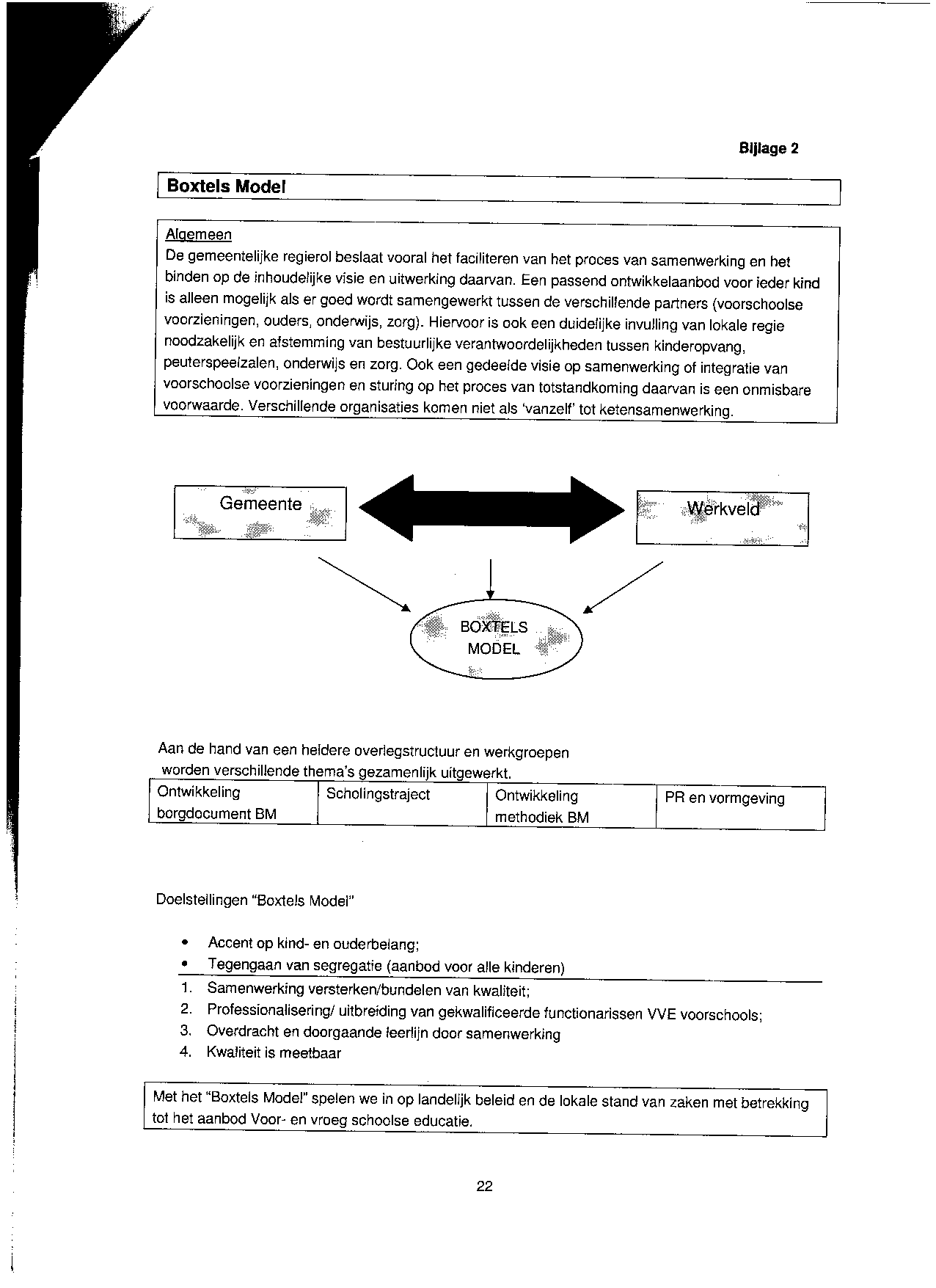 BIJLAGE  2Betreft: Verzoek deelname aan interview Boxtel, 31 mei 2012Geachte leidinggevende van uw kinderdagverblijf,In het kader van mijn afstudeerproject van de opleiding Pedagogiek (Fontys Tilburg) en in samenwerking met het Centrum voor Jeugd en Gezin en de gemeente Boxtel, ben ik samen met Lucie Robben bezig met het opzetten van een kleinschalig praktijkonderzoek. Het Centrum voor Jeugd en Gezin Boxtel wil de zorgstructuur voor kinderen in alle leeftijdsgroepen steeds optimaliseren. De bedoeling is om de samenwerking vanuit het CJG met alle voorschoolse voorzieningen te versterken zodat kinderen en hun ouders indien nodig de gepaste begeleiding en zorg krijgen. Doel van het onderzoek:Het doel van dit onderzoek is dat alle voorschoolse voorzieningen binnen de gemeente Boxtel, gebruik kunnen maken van de zorgstructuur die ontwikkeld is voor de voorschoolse periode door het Centrum voor Jeugd en Gezin. Hierbij wil ik u vragen om aan w medewerking vragen om aan een interview deel te nemen.Doel van het interview:Het doel van het interview is om beter inzicht te krijgen  in de behoeften en vragen die er bij u leven  maar ook om een beter zicht te krijgen op de specifieke mogelijkheden die de kleinere kinderdagverblijven zelf in huis hebben..De aanbevelingen worden meegenomen in het Boxtels Model van Voor- en Vroegschoolse Educatie en zullen ook naar U worden teruggekoppeld.Hoe wordt het interview uitgevoerd?Graag zouden we in ieder geval van gedachten wisselen met de eerstverantwoordelijke van het kinderdagverblijf. Het interview  zal in totaal ongeveer 45 minuten duren. Het zal plaatsvinden op een moment en een plaats die u goed uitkomt. Ongeveer drie werkdagen na ontvangst van deze mail zal ik u bellen om een afspraak met u te maken.Tijdens het interview zal ik een klein aantal open vragen stellen. De vragen gaan over zorgen en vragen over de ontwikkeling en gedrag van kinderen van 0-4 jaar. Om tot een betere uitwerking te komen wil ik het interview graag opnemen. Wanneer u daar bezwaar tegen heeft  hoor ik dat graag. Uw antwoorden worden volledig anoniem verwerkt en worden uiteraard na verwerking van band gewist. Tijdens het gesprek is er uiteraard ook ruimte om uw eigen vragen in te brengen en opmerkingen en tips te geven. Lucie zal in haar functie van consulent voorschools ook hierbij aanwezig zijn.ContactMocht u nog vragen hebben, dan kunt u contact opnemen met Claudia Toral of Lucie Robben op dinsdag of donderdag (via Lucie.robben@boxtel.nl, of via telefoon 0411-657957)We danken u bij voorbaat voor uw medewerking.Met vriendelijke groet,Claudia Toral				Lucie Robben-HuijsStagiaire CJG Boxtel			Consulent voorschools CJG4e jaar student PedagogiekBIJLAGE 3VRAGENLIJST VOOR INTERVIEW VOORSCHOOLSE VOORZIENINGENHet CJG is een voorschoolse zorgstructuur aan het ontwikkelen, die dienend wil zijn voor vindplaatsen, ouders en kinderen. De bedoeling is om de samenwerking vanuit het CJG met alle vindplaatsen in Boxtel verder te versterken. Om een goed stappenplan daarvoor te maken, willen we ons graag voeden met informatie vanuit de Voorschoolse voorzieningen. Daartoe willen we een gesprek voeren met iedere organisatie, uitgaand van de volgende vragen:Wat verstaat u onder (vroeg-)signaleren van ontwikkelingsproblemen en / of opvallend gedrag van een kind?Wat doet U en welke stappen zet u als U twijfels of vragen hebt over de ontwikkeling en / of gedrag van een kind?Welke zorgen / vragen over ontwikkeling  en/of gedrag van jonge kinderen doen zich voor  in uw voorschoolse voorziening? Kunt u 3 voorbeelden noemen?4.	Indien een kind een specifiek probleem heeft waardoor zij / hij niet meer (alleen) binnen de interne zorgstructuur van uw organisatie geholpen kan worden, roept u dan externe hulp in? Bij wie? Via welke route?5.	Heeft u ooit contact met het CJG gehad in verband met vragen over de ontwikkeling van kinderen?  Zo ja, Hoe ervaart u dit contact/ samenwerking met het CJG? Zo nee, kunt u vertellen waarom?6.   Welke rol zou het CJG Boxtel kunnen spelen bij de aanpak van zorg rondom kinderen        	in de  voorschoolse periode?BIJLAGE 4UITWERKING VAN INTERVIEWSKinderdagverblijf  1 Interview op  01  juni om 11 uur met eigenaresse.Vraag1:- Brede vraag.- Als leidster ben je dagelijks bezig met het jonge kind.- Soms vallen dingen op, zeker in zo’n klein groepje. Ga je in de gaten houden, bespreken met collega, aan ouders vragen / checken.- Daarnaast heeft zij observatielijsten, zij houdt deze bij voor elk kind. Wat ze wel kunnen en niet kunnen. Cognitief, sociale en emotionele ontwikkeling. - Als het na een tijdje niet goed gaat, aan de bel trekken, CJG inschakelen, huisarts, etc.Vraag 2:- Extra aandacht aan besteden, beter gaan opletten.- Overleg met collega, met ouders bespreken.- Ooit overleg met peuterspeelzaal met toestemming van moeder.- Als het niet uitkomt, hulp roepen bij CJG, huisarts, consultatiebureau.- Lezen over het thema, helpt ook soms.Vraag 3:Voorbeelden: Er komen 10 kinderen 0-4 jaar naar het kinderdagverblijf van wie twee kinderen naar de basisschool gaan (4 en 5 jaar). Het gaat om een verticale groep.- Voorbeeld 1 taalontwikkeling niet goed praten. Zorg spraakontwikkeling.- Afstandelijk, moeilijk contact met andere kinderen, praatte heel slecht. Overleg met peuterspeelzaal. Kind is naar de peuterspeelzaal gegaan en er is een VVE–traject ingezet.- Verder niets problematisch, het loopt goed op het kinderdagverblijf. Soms heb je kinderen die een beetje verlegen zijn, dingen die gewoon bij de leeftijd horen. Kinderen die stoer doen.- Toekomst: down syndroom kindje, ze wil hierover nakijken. Enerzijds is het een uidaging, anderzijds gaat het om een kindje dat veel aandacht en medische zorg nodig heeft. Vraag 4:Een keer heeft zij de peuterspeelzaal ingeschakeld. Na overleg met de peuterspeelzaal en ouders, is het kindje overgeplaatst op de psz met VVE-traject.- Iemand heeft gevraagd kinderopvang voor een kind met Down Syndroom, maar zij weet niet of het kindje aangenomen wordt.KDV heeft tot nu toe geen grote problemen met kinderen.Vraag 5:Niet concreet met een vraag bij het CJG. Geen aanleiding voor.Ook niet met het consultatiebureau. Geen noodzaak op kindervragen.			Vraag 6:- Zij vindt het goed, VVE voor peuters. Ondanks dat er geen kinderen met achterstand zijn op het kinderdagverblijf, vindt zij het erg goed om geïnformeerd te zijn en mee te doen aan bv. ‘Dag van succes’.- Ouderavond organiseren. - Ik weet zo verder niet. Als ik meer problemen had rondom kinderen had ik zeker hulp gevraagd. - Zij ziet het CJG meer als een informatievoorziening. Bij triple-p lezing vond ze het goed om zo’n blad (uitnodiging voor triple-p) te krijgen, een aantal exemplaren te hebben voor de ouders. - Sociale kaart, bij wie kun jij terecht (informatie, zorgmap).Kinderdagverblijf 2Interview op  12 juni om 9:30 uur met leidinggevende / eigenaresseVraag 1:- Continu bewust zijn van het kind, in alles en zonder etiket, zonder oordeel. Je signaleert alles, ook de mooie dingen, het hoeft niet altijd een probleem te zijn. Als je goed je werk doet In alles. - Signaleren is opletten en bewust bezig zijn met het kind. Objectief blijven.- In negatieve gevallen ook, maar dan wordt het een beetje lastig. - Oordelen komt pas voorzichtig door langere tijd te observeren als je vragen hebt bij iets. Door langere tijd te observeren en kijken kun jij pas je twijfels bevestigen.Vraag 2:- Eerste stap signaleren, dan met leidsters overleggen, vaak gaat het gewoon in samenwerking met ouders. Ouders stellen ook vragen over het kind. Dan kijken of het kdv hulp kan bieden, kunnen ze iets beteken voor het kind, bv. helpen beter voor zichzelf op te komen, extra stimuleren, eigenlijk een plan van aanpak dat besproken wordt met ouders. Na een aantal weken terugkoppelen naar ouders. Plan van aanpak bijstellen. Na een tijdje evalueren en terugkoppelen naar ouders.- Daarnaast kind- volgsysteem.- Voor grotere dingen zal ze bij het CJG hulp inroepen. Zij geeft aan geen grote vragen te hebben maar zij weet ons wel te vinden en nu ook het consultatiebureau. Voor haar is het nu duidelijk dat ze ook het consultatiebureau mag vragen, maar die vragen kan ze ook aan ouders stellen. Als zij twijfels heeft over de eerlijkheid van ouders of een ouder de informatie niet kan geven of het probleem niet herkent, dan zou zij het consultatiebureau raadplegen. Maar in principe heeft ze een goed contact met een open communicatie naar ouders.Vraag 3:- Waar ze vooral naar kijken is naar de sociale en emotionele ontwikkeling van kinderen. Is het een weerbaar kind? Waar kunnen ze bij helpen? Ouders willen graag weten of hun kind sociaal weerbaar is. De meeste hulp die ze kunnen bieden is met name op dat gebied. Drukke kinderen die in een groep niet geaccepteerd worden, andere kinderen slaan, bijten. Het gaat vooral om gedrag; soms de kinderen stimuleren, soms de kinderen remmen.- Taalontwikkeling. Ouders worden steeds meer mondig. Ze vragen veel dingen.- Extreem gedrag. Vraag 4:- Ligt aan de problematiek. Twee gevallen gehad. Als een kind extra zorg nodig heeft en je die niet kunt bieden bv. medisch zorg, dan moet je extern gaan kijken, dan ben jij heel professioneel bezig. Een kind gehad waar extra zorg nodig was en ouders wilden het kindje daar houden. Toch moesten ze het kindje loslaten en verwijzen naar een medisch kinderdagverblijf. Tweede kind had ook extra veel zorg nodig door een beperking en hij kon niet op dat kinderdagverblijf blijven.- Zij geeft advies aan ouders (10-minutengesprek). Indien het kindje niet geholpen kan worden, dan wordt het kindje verwezen naar de huisarts, of naar het CJG.Vraag 5:- Niet veel contact met het CJG. Uiteindelijk ga je hulp vragen aan het CJG als het nodig is. Conny heeft de deur geopend en daarna heeft het Lucie opgepakt.- Je kunt niet op het moment dat er iets is, hulp gaan zoeken. Je moet de kracht hebben om hulp in te schakelen, en een netwerk hebben. Anders mis je iets. Zij zou niet willen functioneren zonder te weten dat achter haar een netwerk is dat hulp biedt. Het is belangrijk om te weten, het maakt je een stuk zekerder want je staat niet alleen. Naar ouders sta je overtuigender want je weet dat je een oplossing kunt bieden of kunt verwijzen naar de juiste persoon. Je groeit zelf daarin.Vraag 6:- Zij is nu tevreden over de rol van het CJG. Zij voelt het als een veilige haven die naast haar staat, waar ze terecht kan. Of er meer initiatief is of dichterbij komt, maakt het niet zoveel uit. Het contact is prettig. Wel moeilijk vindt ze, bv. observaties laten verrichten door het CJG, moeilijk om los te laten. Zij mist niets op dit moment van het CJG, maar zij heeft ook geen grote vragen gehad.Misschien mogelijkheden van het CJG inzichtelijker te maken. Basiskaart hebben, die iedereen kan pakken met bv. telefoonnummers en functies van instanties. Bv. GGD voor vragen aan het consultatiebureau, niet zelfde telefoon voor vragen over ziektes of inspectie, meldpunt, kinderfysiotherapie, logopedie. Een soort sociale kaart.Peuterspeelzaal Interview 12 juni om 11 uur met pedagogisch medewerker.Vraag1:Visie over signalering- Hoe vroeger hoe eerder.- Als leidster iets ziet wat er opvalt. Even met je collega bespreken.- Toetsmiddelen gebruiken voor vroegsignaleren.Signaleren, beschrijven en doorspreken met mensen.Vraag2:- Met collega’s overleggen, kijklijsten invullen.- Gesprek met ouders, vragen of ze dingen herkennen, vragen om een kijklijst in te vullen en deze vergelijken met die van de peuterspeelzaal.- Gesprek met ouders wordt gevoerd met 2 leidsters: elkaar aanvullen, misverstanden voorkomen. Het gesprek kan alle kanten op gaan.Vraag3:- Kinderen die op Sociaal-emotioneel gebied niet zo sterk staan.- Weerbaarheid missen voor op de basisschool.Ze zijn onzeker/verlegen. Kinderen die angst tonen als ze iets aan de lijdster moeten vragen. Dat ze in grote groepen kunnen functioneren en niet alleen thuis; durven nee te zeggen; steviger kunnen worden.- Kinderen die uitvallen in de gehele ontwikkeling / uitschieters naar boven of naar beneden scoren.- Soms hangt achterstand in taal samen met de sociaal-emotionele ontwikkeling, bv. agressie.Vraag 4:- Contact met externe organisaties, in het algemeen met het CJG en consultatiebureau.-  Soms projecten zoals Triple–p/advies geven en brochures geven.- Ouderavond bij de peuterspeelzaal. - Soms kloppen ouders bij de peuterspeelzaal aan voor informatie en advies en soms gaan ze zelf naar de instanties. Ouders komen vaak met vragen over opvoeding; ouders hebben behoefte aan extra ondersteuning. Ouders vinden het fijn dat ze hun zorgen bij hen neer kunnen leggen en gerust gesteld worden.Vraag 5:- Wel contact met het CJG.- Contact alleen maar fijn, kan (L) gemakkelijk bellen, mailen i.v.m. vragen. - Goed contact met de consulente voorschools van het CJG.- Goed om een derde partij (CJG) te hebben bv. bij een gesprek met ouders. Ouders ervaren dit als minder dreigend. Consulent CJG kan inspringen bij gesprekken en ze kan goed contact leggen met ouders.- Plannen/stappen kunnen doorgesproken worden en bijgehouden worden, de lijnen zijn dan vrij kort en dat is erg fijn voor leidsters en voor ouders.- Soms werkdruk bij consulent.- “We zijn vanaf het begin actief geweest, psz wil betrokken blijven bij de instanties en met name bij het CJG door de goede samenwerking. Niet alleen voor contact maar ook voor informatie en werven van kennis.Vraag 6:Tot nu toe tevreden over het CJG. Als je ergens mee zit, contact maken met het CJG, je zorgen hier neerleggen. Vanaf het begin is de peuterspeelzaal actief geweest en de leidsters vinden het erg belangrijk betrokken te zijn met de instanties. Niet alleen voor het contact maar ook voor informatie en kennis. Kinderdagverblijf 4 Interview op 16 juni om 11 uur met leidinggevende/eigenaresseVraag 1Signaleren als de ontwikkeling van een kind niet volgens de hoofdlijnen loopt. Wat niet volgens  het normale patroon loopt. Dal wil niet altijd zeggen dat het niet goed is. Soms kan het ene kind dingen doen en een ander niet.Ontwikkeling van een kind loopt anders dan bij een ander kind.Voorbeeld van een kind. Soms hebben ouders een ander beeld van het kind dan de leidsters op het kdv.Ze geven aan bij ouders als ze twijfels hebben over de ontwikkeling van het kind, maar de ouders zijn eindverantwoordelijk voor hun kind. Geen samenwerking met die ouders. Ze gaven advies voor logopedie maar ouders werkten niet mee.Sommige ouders vinden dat hun kind op school gaat leren en dat het kdv meer een plek is om te spelen, om de dag door te brengen. Soms is het moeilijk om dat te doorbreken.Leidsters zijn de eersten die dingen aanmerken en signaleren. Ze observeren een paar keer, en overleggen met de collega’s.De leidinggevende vertelede over een kind dat de hoge tonen kon horen, maar niet de lage tonen. Ze probeerde het kind te helpen met spelletjes.Vraag 2- Goed observeren, overleggen met collega, daarna spreken met ouders. Naar het consultatiebureau te gaan of naar de huisarts. - Als leidster kun jij alleen maar aangeven, want ouders bepalen zelf wat ze met het advies doen. - Wat ze aangeven, noteren ze op de agenda met datum, etc., een soort registratiesysteem.Vraag 3- Taalproblemen.- Nieuwe oudergeneratie heeft minder regels. Weinig routine en regelmaat. Het wordt steeds losser, weinig regels. Kinderen hebben moeite met regels. bv. eetmomenten.- Ouders die gescheiden zijn, waarvan kinderen met verschillende regels en situaties te maken hebben. Vraag 4- Nooit externe hulp ingeroepen. Ze laten het aan de ouders over. - Soms een heel moeilijke situatie, leidsters blijven aangeven en advies geven maar zoms willen ouders dat niet zien. Soms zijn kinderen op het kdv anders dan thuis.- Ze hebben richtlijnen, maar iedere ouder is anders.Vraag 5- Een keer contact met voorschools consulent voor advies over een kind dat achterliep in zijn ontwikkeling. - Hoe werd het contact ervaren? Gebeld met consulent maar daarna niets meer terug gehoord. Dat was jammer. De Consulente voorschools van het CJG heeft teruggekoppeld naar ouders maar niet naar het kdv.Vraag 6- Zij weet het niet.- Het CJG is een aanspreekpunt en laagdrempelige instantie, maar het is een beetje lastig om hulp in te roepen omdat de situatie altijd anders is.-  De respondent wist niet dat er een consultent is voor de voorschoolse periode. - Heel fijn dat er iemand is. Voor haar was niet duidelijk waar mensen terecht kunnen en bij wie. Het is zo fijn, even te informeren, even een belletje te doen. - De respondent weet niet over het bestaan van het voorschools zorgteam.- Mensen (ouders) zijn bang voor een stickertje, en daarom is het goed om een laagdrempelige plaats te hebben.Peuterspeelzalen en kinderdagverblijven 5 Interview 19 juni om 8:45 uur met ambulante pedagoogVraag 1- Kinderen in VVE  gedurende langere tijd in de directe nabijheid.- Bij het eerste kind ervaren ouders vragen zoals of het goed zou zijn, terwijl op de peuterspeelzaal kun jij het gedrag van een kind vergelijken met dat van de ander.- Het valt op dat er ontwikkelingsverschillen zijn. Er mogen verschillen zijn. - Opvallende ontwikkeling in eerste instantie met ouders bespreken als het dreigt om de verdere ontwikkeling van het kind te belemmeren, zoeken naar externe hulp bij de instanties.Vroegsignaleren is heel belangrijk, handvatten hebben om te kunnen signaleren.Vraag 2Als er twijfels zijn, dan moeten de leidsters dit met elkaar delen en overleggen. Als twijfels blijven, aan leidinggevende doorgeven, die gaat op gesprek met ouders. Pedagoog kan ook het kind observeren, maar altijd met toestemming van de ouders. Als ouder geen toestemming geeft, geeft leidinggevende dat door aan de ambulante pedagoog en die gaat in gesprek met ouders. Als ouders niet meewerken, kan men de casus anoniem inbrengen bij het casuïstiekoverleg (zorgteam). Indien de casus extreem is, overleggen met het consultatiebureau en eventueel kan het CB ouder bevragen. Soms moeten we afwachten wat ouders ermee doen en de keuze van ouders respecteren. Moeilijke situatie, want ouders kunnen het kind eruit halen.Overdrachtformulier voor basisschool, waarmee ze over gedrag van kind kunnen aangeven.Ze krijgen geen terugkoppeling van de basisschool. Er zijn geen afspraken daarover en geen uniform systeem. Zij vindt het jammer. Het zou goed zijn een overleg met de basisscholen te hebben. Vraag 3- Wat het meeste voorkomt is achterstand in taalontwikkeling, kinderen die anderstalig opgevoed worden waardoor ze thuis geen Nederlands aangeboden krijgen. VVE-trajecten met kleine goede resultaten.- Kinderen die kenmerken laten zien van autismespectrum. Er lijkt een toename te zijn van deze kinderen. Contactstoornis. In dit schooljaar zijn er 5 kinderen met contactproblemen, waarvan 1 kind naar Herlaarhof is verwezen maar ouders zijn afgehaakt. Soms is het moeilijk voor leidsters om de juiste hulp en ondersteuning aan deze kinderen te bieden, soms is begeleiding een op een niet mogelijk (binnen een groep van 16 kinderen met 2 leidsters).- Superdruk gedrag. Als dit met de ouders besproken wordt, herkennen ouders soms ook dat gedrag. Allochtone kinderen zijn niet gewend om een speelrijke omgeving te krijgen of worden ze erg geremd thuis, en die pakken de hele peuterspeelzaal uit, ze zijn erg nieuwsgierig en druk.- Het kinderdagverblijf heeft nauwelijks vve-kinderen, bij de peuterspeelzaal wel VVE-kinderen. De peuterspeelzaal heeft meer uitdagend speelgoed dan dat van het kdv.Vraag 4Altijd toestemming aan ouders. Het eerste contact is met het consultatiebureau, omdat ze thuis bezoeken en ze kunnen ook informeren over ontwikkeling van het kind. Dan met de consulente voorschools van het CJG. De respondent vindt het contct met het consultatiebureau een zeer waardevol contact, vaak komen ze met goede adviezen, of kunnen vanuit historie van het kind zijn ontwikkeling en gedrag verklaren. Herkenning van het  CB.  In eerste instantie verwijst ze naar IVH, voordeel van IVH is dat het laagdrempelig is, kan zonder verwijskaart, ook een contactpersoon en daardoor is de drempel laag voor de respondent. Soms verwijst ze naar logopediste, soms naar het CJG. Voor 3 kinderen signaal afgegeven bij zorg voor jeugd. Een van ouders was het er niet mee eens en een tijd later was het kind uit beeld. De respondent probeert toch een positieve wending te geven,  zodat een kind geholpen kan worden en indirect een betere toekomst te geven.Vraag 5- Contact is van oudsher met de consulente voorschools van het CJG en het contact loopt prima. Vaak telefonisch contact met de consulente. Een keer met de inhoudelijk coördinator van het CJG i.v.m. een lastige situatie en ze werd goed geholpen.Vraag 6	- De gehele coördinerende rol blijft bij het CJG. Voorkomen van versnippering, dat iedere organisatie op zijn eigen manier werkt. - VVE-kinderen, goed. Maakt niet uit vanuit welke instantie het kind geobserveerd wordt, als het maar geholpen wordt.- Nu is het contact gebonden aan persoon, dat moet ook los van persoon. Kinderdagverblijf 6 Interview 21 juni om 8:45 uur met Leidinggevende / EigenaresseVraag 1Snel kunnen signaleren, je ziet dat er iets anders is bij het kind.Gespreken voeren met ouders.Afvragen wat kunnen we voor dit kind betekenen?Dat het kind dadelijk naar de basisschool kan en dat hij/zij zich goed redden.Vraag 2Observeren, met elkaar overleggen, hoe je collega er tegenaan kijkt. Bespreken in teamoverleg, afspraak maken, het kind volgen, een plan van aanpak opstellen. Wat voor stappen moeten we ondernemen. Gaat het kind vooruit of blijft het kind stil staan? Blijven de zorgen, dan is de volgende stap  een gesprek met ouders.Blijven volgen, na een periode (3 maanden) opnieuw met ouders spreken. Is er iets meer nodig dan advies naar dokter, logopedie, consultatiebureau te gaan.Vraag 3- Taalproblematiek.- Gedrag, Autisme geen gevoel voor emoties.Vraag 4Bij een kind is het consultatiebureau ingeschakeld. Uiteindelijk was het kind gegaan naar Herlaarhof. De instantie heeft het kinderdagverblijf benaderd voor informatie over het kind.Als klein kdv heb je niet altijd de middelen om een kind te helpen, dan roep je externe hulp in. bv. CITO-lijsten, deze zijn duur om aan te schaffen. Vraag 5Niet echt contact met het CJG, alleen een keer over een kind dat extra kinderopvang nodig had via de gemeente, ook vrij snel opgelost.Over VVE-verklaring van opleidingsniveau van ouders. Vraag 6- Frequentie qua kinderbespreking, gewoon gemeenschappelijk overleg. Ervaringsuitwisseling creëren, plannen van aanpak. Wat kunnen we met z’n allen betekenen voor het kind. Hoe kan het CJG daarin stimuleren. Tips voor handelplannen.CITO-lijsten niet alleen op de peuterspeelzaal, maar ook op het kinderdagverblijf. In het kader van vroegsignaleren, een uitleensysteem inzetten/invoeren, instrumenten kunnen uitlenen. Handvatten aanreiken in de vorm van bv. instrumenten, volgsysteem, e.d. Een middel om te zeggen: ik heb gelijk, (middel om te toetsen, monitoren). De huidige CITO-lijsten zijn gekoppeld aan VVE hetgeen op de peuterspeelzaal wordt aangeboden en daardoor krijgt alleen de psz hiervoor subsidie. Het heeft niet veel nut om zo’n toets te kopen,* Huiselijk kinderdagverblijf bieden.* Brief betreffende verzoek deelname interview en doel onderzoek was duidelijk.Interview Kinderdagverblijf 7 Interview 28 juni om 11:30 uur met locatiemanager Visie gebaseerd op de 8 intelligenties volgens Gardner en Reggio Emilia, maar vertaald in begrippen voor jonge kinderen. Vraag 1Het kdv heeft verschillende procedures voor:- Opvallend gedrag.- Ontwikkelingsstimulering.- Niet alleen gebaseerd op taal (VVE is erg toegespitst op taal), maar op alle ontwikkelingsgebieden. Dat is heel belangrijk. Het kidnerdagverblijf niet erg bezig met meten (b.v. 6 maanden en zou dit en dat doen). Ze gaan er veel meer van uit dat elk kind een eigen ontwikkelingslijn heeft, als hij/zij alle ontwikkelingsgebieden maar doorloopt. Eerlijk gezegd: dit is een stuk theorie, in de praktijk is het veel lastiger. Kennis is er niet altijd overal; nu zijn ze erg bezig met kennis ontwikkelen bij pedagogisch medewerkers, pedagogische avond, gesprekken, etc. Pedagogische avonden met thema’s over opvallend gedrag, kijken naar eigen normen en waarden, over eigen manier van kijken, van stappen nemen, etc.Bv. kind met trage motorische ontwikkeling, proberen ze hierin te stimuleren, maar wel het kind in zijn waarde te houden. Het KDV doet niets dat het kind niet kan (bv. het kind leren zitten terwijl hij dat nog niet kan),  visie van het KDV.Met warme overdracht zijn ze nog niet zover omdat ze nog niet gekoppeld zijn aan basisscholen. (KT meer gekoppeld per school, er is een peuterspeelzaal bij bijna iedere school). Ze zijn een grote landelijke organisatie maar in Boxtel zijn ze met een locatie.- Nieuw volgsysteem (kijken naar kinderen), waarbij een goede aanvulling zou zijn voor de basisscholen maar je bent altijd afhankelijk van de ouders (wat je wel / niet mag).Eigen volgsysteem met volgsysteem van KT naast elkaar gelegd. Het andere volgsysteem is getoetst op VVE (wat kan een kind op die leeftijd), dat doen ze niet, maar ze hebben samen geconcludeerd dat, dat een mooie aanvulling op elkaar zou zijn. Volgsysteem waarbij welk gebied het kind interesse heeft, geen scores. Voorbeeld: kind heeft meer interesse in muziek dan taal, dan gaan ze muziek inzetten om de taal extra te stimuleren (Gardner meervoudintelligenties vertaald naar KDV).Vraag 2Nog heel erg intern. Het KDV heeft heel weinig communicatie met het CJG gehad.Procedure is: feiten observeren, bespreken met ouders, bespreking locatiemanager met  regiopedagoog, advies geven, komen kijken, ouders tips/informatie geven.Vraag 3Erg lastig omdat het KDV niet geneigd is om etiketten te plakken. Als een kind sociaal wat minder naar voren komt, wil het niet zeggen dat er iets mis mee is. Wat er opvalt is dat kinderen motorisch wat achterlopen (babygroep). Visie van Emmi Pikler (kind eigen ontwikkeling laten lopen, op eigen tempo), er wordt erg gekeken naar wat het kind kan. Bv. kind op zijn rug leggen. Signaleren creatief, “kijken en laat het kind zo gauw gaan”. KDV heeft geen wipper; soms erg lastig voor ouders die niet achter deze visie staan.Taal, maar het KDV heeft niet een doelgroep binnen.Sociaal gedrag kan wel ooit opvallend zijn. Proberen met ouders te kijken naar wat het kind kan.Vraag 4Komt het nu nog niet voor. Visie van Humanitas is dat elk kind welkom is. Toevallig een kind met autistische kenmerken (Vivent is geweest om pedagogisch medewerker hierin te scholen). Bij de Bso kind met diagnose autisme, een PGB (kwam iemand extra bij de Bso voor het kind). In principe proberen ze het kind te behouden, dus opvang te blijven bieden. Als het niet meer gaat dan kijkt zij met de manager pedagogiek wat ze kunnen, of stoppen met de opvang.  Op het KDV niet, maar bij de BSO is het wel gebeurd in overleg met ouders. Ouders hebben zelf aangegeven dat de setting (van 60 kinderen) niet voor het kind geschikt was. Het gesprek wordt gevoerd door de manager pedagogiek. De locatiemanager is veel betrokken bij ouders en kind, zij en de pedagogisch medewerker geven alleen advies, maar als er een beslissing wordt genomen over bv. stoppen met opvang, dan doet de manager pedagogiek dat.Kindermishandeling, hebben ze een meldplicht, en gesprek aangaan met ouders, en dan wordt de regiopedagoog ingeschakeld. Wat ze ook zouden kunnen doen is met toestemming van ouders contact opnemen met het CJG, maar dat zit er nog niet in.Ze kunnen hulp vragen aan het CJG als er kinderen zijn over wie we ons echt veel zorgen maken. Nu komt dat echt niet vaak voor. Maar misschien wel in de toekomst als het over opvallend gedrag of kindermishandeling gaat.Pedagogische medewerkers vinden het erg moeilijk om dat te noterenFeiten noteren geeft inzicht op het opvallend gedrag. Als je niet noteert blijft het in je hoofd subjectief en dan kun jij er niet veel mee. Je moet naar ouders met objectieve feiten. Ze vinden het moeilijk ook hun eigen waarden en normen op afstand te houden.Ze hebben vergaderingen met casuïstiek en er wordt gesproken over eigen normen en waarden te leren eraf te halen. Er wordt ook gesproken over afscheid nemen van een kind.Vraag 5Nee. KDV heeft veel kennis in huis. De behoefte is er wel anoniem casus te bespreken in z’n werkgroep. Niet alleen vanuit de KDV-kant maar ook de CJG-kant. Er zit niet zo in het KDV- systeem. Ze hebben ruime pedagogische kennis in huis en daardoor kan men het intern oplossen. Vraag 6Moeilijke vraag. Meer een wisselwerking tussen beide partijen.Nooit contact met het Consultatiebureau. Wel ooit met BJZ. Het KDV is ook afhankelijk van ouders i.v.m. toestemming voor observaties. Vanuit de overheid wordt er veel aandacht gericht op taal, maar er zijn meer gebieden die ook gestimuleerd moeten worden.BIJLAGE 4ANALYSE VAN DE RESULTATENVRAAG 1Wat verstaat u onder (vroeg-)signaleren van ontwikkelingsproblemen en / of opvallend gedrag van een kind?De stukken tekst en dus begrippen, zijn in kleuren gegroepeerd.VRAAG 2Wat doet U en welke stappen zet u als U twijfels of vragen hebt over de ontwikkeling en / of gedrag van een kind?VRAAG 3Welke zorgen / vragen over ontwikkeling en/of gedrag van jonge kinderen doen zich voor in uw voorschoolse voorziening? Kunt u 3 voorbeelden noemen?* Momenteel geen doelgroep binnen.Vragen / Zorgen:TaalontwikkelingSociaal- emotionele ontwikkelingGedrag problemenMotorisch achterstandVRAAG 4Indien een kind een specifiek probleem heeft waardoor zij / hij niet meer (alleen) binnen de interne zorgstructuur van uw organisatie geholpen kan worden, roept u dan externe hulp in? Bij wie? Via welke route?VRAAG 5 Heeft u ooit contact met het CJG gehad in verband met vragen over de ontwikkeling van kinderen?  Zo ja, Hoe ervaart u dit contact/ samenwerking met het CJG? Zo nee, kunt u vertellen waarom?VRAAG 6Welke rol zou het CJG Boxtel kunnen spelen bij de aanpak van zorg rondom kinderen in de voorschoolse periode?Hoe kan de voorschoolse zorgstructuur die ontwikkeld is door het CJG aansluiten op de voorschoolse voorzieningen binnen de Gemeente Boxtel, zodat de ontwikkelingskansen en het welzijn van de kinderen van 0 tot 4 jaar verbeterd worden en ouders en kinderen, indien nodig, passende begeleiding en zorg kunnen krijgen? De doelstelling is dat met de uitkomsten van dit praktijkonderzoek De aanwezige zorgstructuur versterkt wordt,Alle voorschoolse voorzieningen in deze structuur participeren,Alle voorschoolse voorzieningen in deze structuur samenwerken,Zodat  kinderen en hun ouders, indien het nodig is, passende begeleiding en zorg krijgen.Wat weten de voorschoolse voorzieningen binnen de gemeente Boxtel inhoudelijk over de zorgstructuur die ontwikkeld is door het CJG voor de voorschoolse periode (kinderen van 0-4 jaar)? Welke ervaringen hebben de voorschoolse voorzieningen op het gebied van zorgkinderen van 0 tot 4 jaar? Benadering Babytijd(geboorte tot 3 jaar)Peuter- en kleutertijd (3- 6 jaar)Fysieke ontwikkeling Kijkt naar de invloed van de hersenen, het zenuwstelsel, de spieren, de zintuigen en de behoefte aan eten, drinken en slaap op het gedrag.Snelle toename in lengte en gewicht. Neuronen groeien en vormen onderlinge verbindingen in de hersenen.Baby’s draaien, richten zich op, gaan recht op zitten, kruipen en lopen. Ze reiken naar kleine objecten, grijpen ze vast en pakken ze op.Baby’s horen een grote variatie aan frequenties.Lengte en gewicht blijven snel toenemen. Het lichaam wordt minder rond en gespierder. De hersenen worden groter, neurale verbindingen vormen en er ontstaat lateralisatie. De grove en fijne motoriek verbeteren snel. Kinderen kunnen ballen gooien en vangen, rennen, met mes en vork eten en veters vastmaken. Ze worden links- of rechtshandig.Cognitieve ontwikkelingKijkt naar intellectuele vermogens, waaronderleren, geheugen, het oplossen van problemen enintelligentie.Baby’s beginnen objectpermanentie te begrijpen en met de fysieke wereld te experimenteren. Begin gebruik van representatie en symbolen. De snelheid van informatieverwerking neemt toe. De taal ontwikkelt zich via brabbelen, een- woordzinnen en de telegramstijl. Kinderen gaan egocentrisch denken ( de wereld zie vanuit hun eigen invalshoek) en ontwikkelen ‘centratie’, een focus op slechts een aspect van een stimulus. De herinnering, de aandachtsboog en het vermogen tot symbolisch denken worden beter, begin van intuïtief denken.De taalvaardigheid (zinslengte, woordenschat, syntaxis en grammatica) neemt snel toe.Sociale en persoonlijkheidsontwikkelingKijkt naar de duurzame eigenschappen die de enepersoon van de andere onderscheiden en naar deontwikkeling en de verandering van sociale relaties eninteracties met anderen.Baby’s verschillen qua temperament en activiteitsniveau. Gezichtsuitdrukkingen lijken emoties weer te geven en die van anderen worden begrepen.Baby’s beginnen empathie te ontwikkelen. Ontwikkeling van hechtingsstijl.Kinderen ontwikkelen een zelfbeeld, waarbij ze zichzelf meestaal overschatten. Ontstaan van een gender- en een raciale identiteit. Kinderen beginnen leeftijdgenoten als individuen te zien.Moreel besef is gebaseerd op regels en gericht op beloningen en straffen. Het spel wordt constructief.Wat zijn de behoeften, wensen en mogelijkheden van de voorschoolse voorzieningen in Boxtel op het gebied van de sluitende zorgstructuur?Hoe kan het CJG en in het bijzonder het voorschools zorgteam actief antwoord geven op de mogelijke behoeften en wensen van de voorschoolse voorzieningen in Boxtel en hen versterken in hun mogelijkheden?Wat verstaat u onder (vroeg-)signaleren van ontwikkelingsproblemen en/of opvallend gedrag van een kind?Wat doet u en welke stappen zet u als u twijfels of vragen hebt over de ontwikkeling en/of het gedrag van een kind?Welke zorgen/vragen over ontwikkeling en/of het gedrag van jonge kinderen doen zich voor in uw voorschoolse voorziening? Kunt u 3 voorbeelden noemen?Indien een kind een specifiek probleem heeft waardoor het niet meer (alleen) binnen de interne zorgstructuur van uw organisatie geholpen kan worden, roept u dan externe hulp in? Bij wie? Via welke route?Heeft u ooit contact met het CJG gehad in verband met vragen over de ontwikkeling van kinderen?  Zo ja, Hoe ervaart u dit contact/ deze samenwerking met het CJG? Zo nee, kunt u vertellen waarom?Welke rol zou het CJG Boxtel kunnen spelen bij de aanpak van zorg rondom kinderen in de voorschoolse periode?VOORSCHOOLSE VOORZIENINGVISIEVISIEMIDDELENVROEGSIGNALERINGKDV 1 -L- kind in de gaten houden- Aan de bel trekken als het niet goed gaatobservatielijstenobservatielijstenVROEGSIGNALERINGKDV 2 -B- Opletten- Bewust bezig zijn met het kind- Objectief kijken (observeren)Langere tijd observerenLangere tijd observerenVROEGSIGNALERINGPSZ 3 - L- Hoe vroeger hoe eerder- Dingen die opvallen met collega’s besprekenToetsmiddelenToetsmiddelenVROEGSIGNALERINGKDV 4 -B- Wat niet op normale patroon loopt- Ontwikkeling van kind anders verloopt- Observeren en bespreken met collega’sObserverenObserverenVROEGSIGNALERINGKDV &PSZ -B- Opvallend ontwikkeling- ObserverenKijklijstenGespreken voeren met oudersKijklijstenGespreken voeren met oudersVROEGSIGNALERINGKDV 6 -L- Ontwikkeling van kind anders verloopt- Snel kunnen ingrijpen- Wat kunnen we voor het kind betekenenGespreken voeren met oudersGespreken voeren met oudersVROEGSIGNALERINGKDV 7 -B- Opvallend gedrag op alle ontwikkelingsgebiedenVolgsysteem gericht op interessegebied, geen scoresVolgsysteem gericht op interessegebied, geen scoresKDV 1 -LKDV 2 -BPSZ 3 - LKDV 4 -BKDV&PSZ  -BKDV 6 -LKDV 7 -B1. Extra opletten1. signaleren (volgsysteem)1. observeren - Kijklijsten invullen1. Goed observeren1.Signaleren1. Observeren1. Feiten observeren2. Overleg met collega’s en met ouders bespreken2. Overleg met collega’s en met ouders bespreken2.overleg met collega’s en met ouders bespreken2.overleg met collega’s2.Delen en overleggen met collega’s.2.overleg met collega’s en plan van aanpak opstellen2.overleg met collega’s en met ouders bespreken3. extern hulp roepen3. Plan van aanpak opstellen welk met ouders besproken wordt3. plan van aanpak opstellen.3. bespreking met ouders en advies geven3. Gesprek met ouders ( door Leidinggevende) toestemming voor observatieBlijven de zorgen, bespreking met ouders3. Blijven de zorgen? locatiemanager overleg met regio pedagoog voor advies Hulpmiddel: literatuur over ontwerp lezen 4. Na een aantal weken terugkoppeling naar ouders en eventueel plan bijstellen.4. Evaluatie en eventueel externe hulp roepenHulpmiddel: Registratiesysteem (registratie van vraag- advies)4. zo ja, observatie en plan van aanpak opstellen en doorspreken met ouders. Zo niet, Ambulant pedagoog in gesprek met ouders. In dien ouders niet mee werken, eventueel casus anoniem inbrengen bij casuïstiekoverleg voor advies.4. Na een periode evalueren en terugkoppelen naar ouders.Eventueel externe hulp vragen4. Eventueel pedagoog komt observeren en advies aan collega’s en ouders geven5.Evalueren & eventueel externe hulp inschakelen5. Evaluatie & eventueel externe hulp roepen.VOORBEELDEN VAN VRAGEN / ZORGENKDV 1 -L1.Taalontwikkeling (spraakontwikkeling)*2.Sociale ontwikkeling (moeilijk contact met andere kinderen leggen)VOORBEELDEN VAN VRAGEN / ZORGENKDV 2 -B1. Taalproblemen2. Extreem gedrag ( drukke kinderen, agressie)VOORBEELDEN VAN VRAGEN / ZORGENPSZ 3 - L1. Taalontwikkeling2. Sociaal – emotionele ontwikkeling (weerbaarheid, agressie, verlegenheid, angst)VOORBEELDEN VAN VRAGEN / ZORGENKDV 4 -B1. Taalontwikkeling2. Gedragproblemen (grenzeloos gedrag, moeite met regels)VOORBEELDEN VAN VRAGEN / ZORGENKDV &PSZ -B1. Achterstand in taalontwikkeling2. Sociaal- emotionele ontwikkeling (contactstoornis, kenmerken van autisme)3. Gedrag problemen (druk gedrag)VOORBEELDEN VAN VRAGEN / ZORGENKDV 6 -L1. . Taalontwikkeling2. Gedragproblemen (kenmerken van autisme)VOORBEELDEN VAN VRAGEN / ZORGENKDV 7 -B1. Motorisch achterstand (babygroep)2. Sociaal gedrag3. Taalproblemen *VOORSCHOOLSE VOORZIENINGEXTERN HULPBIJ WIEKDV 1 -LJa, 1 keer 1. In overleg met PSZ en ouders, plaatsing bij een psz met VVE trajectKDV 2 -BJa, 2 keer1.Kind naar medisch KDV2. Kind naar huisarts en overgeplaatst naar medisch kdv  door fysieke beperkingPSZ 3 - LJa, enkele gevallenInstanties zoals consultatiebureau, CJG.KDV 4 -BNeeExtern hup roepen wordt aan ouders overgelatenKDV &PSZ -BJa, sommige gevallenIVH  = laagdrempelig voor ouders, logopediste, CJG, consultatiebureauKDV 6 -LJa, 1 keerConsultatiebureauKDV 7 -BNeeNiet voorgekomenVOORSCHOOLSE VOORZIENINGCONTACTWAAROMKDV 1 -LNeeGeen aanleiding voor.KDV 2 -BJaWeinig contact, geen grote vragen, maar goed om een netwerk hebben dat hulp biedt.PSZ 3 - LJaVaak contact.  Goed om derde partij te hebben,  contact wordt als positief ervaren. Lijnen zijn kort.KDV 4 -BJaEen keer voor advies. Terugkoppeling aan ouders maar niet aan het KDV= jammer.KDV &PSZ -BJaVaak contact. Contact van oudsher met consulent, loopt prima. Goed geholpen.KDV 6 -LJaEen keer, extra kinderopvang voor kind. Verder niet nodig.KDV 7 -BNeeVeel kennis in huis om intern oplossen. Wel behoefte aan wisselwerking met CJG.ROL VAN HET CJG KDV 1 -LInformatie voorzieningTevreden over VVE / Dag van succesTriple – P cursusBasis kaart met telefoonnummers en functies van hulpverleninginstantiesROL VAN HET CJG KDV 2 -BTevreden met de rol van het CJGVeilige havenSociale kaart voor de voorschoolse voorzieningenROL VAN HET CJG PSZ 3 - LTevreden met de rol van het CJGLaagdrempelige instantieNiet alleen voor contact maar ook voor kennis en informatieROL VAN HET CJG KDV 4 -BAanspreekpunt en laagdrempeligNiet duidelijk waar mensen terecht kunnen en bij wie.ROL VAN HET CJG KDV &PSZ -BCoördinerende instantie.Voorkomen van versnippering ( dat iedere instantie op eigen manier werkt).Tevreden over VVEContact moet los van de persoon (nu contact van oud zeer met de consulent).ROL VAN HET CJG KDV 6 -LOndersteunende instantie (gemeenschappelijk overleg, ervaringen wisselen, tips voor handelplannen).Handvatten aanreiken in de vorm van bv. Instrumenten, volgsysteem, e.d.).ROL VAN HET CJG KDV 7 -BOnderling wisselwerking instantie.Stimuleren van alle ontwikkelingsgebieden (vanuit overheid veel gericht op taalgebied).